竞争性磋商文件项目名称：成都市温江区第二中学校多功能报告厅音视频系统建设改造项目项目编号: 温江政采（2021）A0062号成都市温江区第二中学校、成都市温江区公共资源交易服务中心共同编制二○二一年十一月目  录第1章 竞争性磋商邀请	1第2章 供应商须知	72.1供应商须知前附表	72.2总则	102.2.1适用范围	102.2.2有关定义	102.2.3合格的供应商	102.2.4参加竞争性磋商的费用	112.2.5充分、公平竞争保障措施	112.3磋商文件	112.3.1磋商文件的构成	112.3.2磋商文件的澄清和修改	122.4响应文件	122.4.1响应文件的语言	122.4.2计量单位	122.4.3联合体	122.4.4知识产权	122.4.5响应文件的组成	132.4.6响应文件格式	142.4.7报价	142.4.8磋商保证金	142.4.9响应文件有效期	142.4.10响应文件的制作、签章和加密	152.4.11响应文件的递交	152.4.12响应文件的补充、修改和撤回	162.4.13响应文件的解密	162.5磋商开启活动程序	162.6资格审查和评审	172.7成交通知书	172.8签订及履行合同和验收	172.8.1签订合同	172.8.2合同分包和转包	182.8.3采购人增加合同标的的权利	182.8.4履约保证金	182.8.5合同公告	182.8.6合同备案	182.8.7履行合同	182.8.8验收	192.8.9资金支付	192.9竞争性磋商工作纪律及要求	192.9.1供应商不得具有的情形	192.9.2回避	202.10询问、质疑和投诉	202.11中小企业政府采购信用融资	21第3章 响应文件格式	223.1资格性响应文件格式	223.1.1.资格性响应文件封面格式	223.1.2供应商资格申明的函	233.1.3声明	243.1.4法定代表人身份证明书	263.1.5供应商基本情况表	273.1.6供应商应提供的相关资格证明材料	283.2技术、服务性响应文件格式	293.2.1技术、服务性响应文件封面格式	293.2.2报价表	303.2.3分项报价表	313.2.4中小企业声明函	333.2.5残疾人福利性单位声明函	343.2.6所投产品技术性能、技术参数和配置的详细描述	353.2.7售后服务方案	363.2.8项目实施方案	373.2.9承诺函	38第4章技术、服务、商务及其他要求	394.1技术、服务要求	394.1.1项目概况	394.1.2技术参数及要求	394.2商务要求	394.2.1履约时间、地点及方式	394.2.2履约验收	394.2.3售后服务的要求	404.2.4合同价款支付方式和条件	404.3★最高限价	404.4其他要求	414.5满足采购需求的实质性要求	42第5章 磋商办法	775.1总则	775.2评审程序	785.2.1磋商小组	785.2.2资格性审查	785.2.3符合性审查	815.2.4磋商	835.2.5最后报价审查	845.2.6解释、澄清、说明的有关问题	855.2.7复核	855.2.8推荐成交候选供应商	865.2.9编写评审报告	865.3磋商异议处理	875.4评审办法和标准	875.4.1评分办法	875.4.2评分标准	885.5采购失败情形	905.6确定成交供应商	905.7磋商小组成员义务	915.8磋商纪律	91第6章拟签订的合同文本	93第1章 竞争性磋商邀请成都市温江区公共资源交易服务中心(以下简称“区公资交易中心”)受成都市温江区第二中学校的委托，拟对多功能报告厅音视频系统建设改造项目采用竞争性磋商采购方式进行采购，欢迎供应商参加该项目的竞争性磋商。一、项目编号： 温江政采（2021）A0062号（采购项目编号：510115202100213 ）项目名称：成都市温江区第二中学校多功能报告厅音视频系统建设改造项目资金来源、预算金额：财政性资金，预算金额：166.76万元，最高限价：166.76万元。预算品目：A033412教学专用仪器；政府采购计划文号：SCZC510115605613_20210003。四、供应商参加本次政府采购活动应具备的条件（一）符合《中华人民共和国政府采购法》第二十二条第一款的相关规定；（二）未被列入失信被执行人、重大税收违法案件当事人名单、政府采购严重违法失信行为记录名单；（三）在行贿犯罪信息查询期限内，供应商及其现任法定代表人、主要负责人没有行贿犯罪记录；（四）未处于被行政部门禁止参与政府采购活动的期限内；（五）不属于其他国家相关法律法规规定的禁止参加磋商的供应商；（六）在中华人民共和国境内依法登记注册，并有效存续具有独立法人资格的供应商；（七）本次政府采购活动不接受供应商以联合体的形式参加磋商。五、采购项目技术、服务、商务和报价要求（一）采购内容：具体采购内容见磋商文件 “第4章项目技术、服务、商务及其他要求”。（二）技术、服务要求见磋商文件 “第4章项目技术、服务、商务及其他要求”。（三）报价要求供应商按磋商文件要求进行报价。六、磋商文件获取时间（一）磋商文件获取时间：2021年11月5日至11月15日。（二）公告期限：2021年11月5日至11月10日七、磋商文件获取方式供应商有意向参加本项目采购的，应在成都市公共资源交易服务中心“政府采购云平台”获取采购文件。登录成都市公共资源交易服务中心门户网站（https://www.cdggzy.com/）—用户中心—政府采购云平台—项目采购—获取采购文件—申请获取采购文件。提示：（1）本项目采购文件免费获取。（2）成都市公共资源交易服务中心门户网站上采购公告附件内的采购文件仅供下载阅览使用，供应商只有在“政府采购云平台”完成获取采购文件申请并下载采购文件后才视作依法获取采购文件。如未在“政府采购云平台”内完成相关流程，导致相关行为无效等后果的责任自负。（3）首次登录成都市公共资源交易服务中心门户网站的新用户应先点击“注册新用户”，注册成功后再登录。（4）本项目为电子化采购项目，供应商参与本项目全过程中凡涉及系统操作请详见《成都市全流程电子化采购系统操作指南——供应商版》（操作指南请登录政府采购云平台后，点击“前台大厅—操作指南—供应商”处下载查看）。八、磋商文件获取地点：登录成都市公共资源交易服务中心门户网站（https://www.cdggzy.com/）—用户中心—政府采购云平台获取。九、响应文件提交截止时间、方式及开启时间（北京时间）（一）首次提交响应文件截止时间及开启时间：2021年11月16日上午9:30。（二）响应文件递交方式、地点：响应文件递交截止时间前，供应商应将加密的响应文件递交至“政府采购云平台”对应项目。本项目只接受供应商加密并递交至“政府采购云平台”的响应文件。十、响应文件开启地点及磋商地点 本项目磋商为不见面开标。磋商地点：政府采购云平台开标大厅。十一、中小企业政府采购信用融资参加本次采购活动成交的中小企业无需提供财产抵押或第三方担保，凭借政府采购合同可向融资机构申请融资。具体内容详见附件《成都市温江区财政局关于公布温江区首批支持中小企业政府采购信用融资银行名单的公告》和《成都市财政局关于公布成都市首批在线开展政府采购信用融资业务银行名单的通知》（成财采〔2019〕49号）。十二、联系方式（一）采购人：成都市温江区第二中学校 地    址：成都市温江区柳台大道东段128号邮    编：611130联 系 人：白老师  联系电话：028-82681066（二）集中采购机构：成都市温江区公共资源交易服务中心地    址：成都市温江区锦绣大道南段43号天府智谷C栋3楼邮    编：611130联 系 人：顾芹联系电话：028-82781679技术支持电话：400-881-7190（三）政府采购监督管理部门：成都市温江区财政局地    址：成都市温江区海科大厦联系电话：028-82727142第2章 供应商须知2.1供应商须知前附表2.2总则2.2.1适用范围一、本磋商文件仅适用于本竞争性磋商邀请中所叙述项目的采购。二、本磋商文件的最终解释权由采购人或区公资交易中心享有。磋商文件中供应商参加本次政府采购活动应当具备的条件，项目技术、服务、商务及其他要求，评标细则及标准由采购人负责解释。除上述磋商文件内容，其他内容由区公资交易中心负责解释。2.2.2有关定义一、“采购人”、“甲方”系指依法进行政府采购的成都市温江区区级机关、事业单位、团体组织。本次竞争性磋商项目的采购人是成都市温江区第二中学校。二、“供应商”系指按照竞争性磋商文件“竞争性磋商邀请”中第六、七、八条规定获取了采购文件拟参加竞争性磋商和向采购人提供货物的供应商。“乙方”系指本项目的成交供应商。三、本磋商文件各部分规定的期间以时、日、月、年计算。期间开始的时和日，不计算在期间内，从次日开始计算。期间届满的最后一天是法定节假日的，以法定节假日后的第一日为期间届满的日期。四、磋商文件中所称的“以上”、“以下”、“内”、“以内”，包括本数；所称的“不足”，不包括本数。五、重大违法记录是指供应商因违法经营受到刑事处罚或者责令停产停业、吊销许可证或者执照、较大数额罚款等行政处罚。六、本项目重大违法记录中的较大数额罚款的具体金额标准：若行业行政主管部门对较大数额罚款金额标准有明文规定的，以行业行政主管部门规定的较大数额罚款金额标准为准；若行业行政主管部门对较大数额罚款金额标准未明文规定的，以作出行政处罚机关当地的行政处罚罚款听证标准金额为准。七、不见面磋商是指区公资交易中心依托政府采购云平台组织磋商活动，供应商在线参与磋商的一种组织形式。2.2.3合格的供应商合格的供应商应具备以下条件：一、符合竞争性磋商邀请第四条规定的条件；二、按照竞争性磋商文件“竞争性磋商邀请”中第六、七、八条规定获取了磋商文件。2.2.4参加竞争性磋商的费用供应商应自行承担参加竞争性磋商采购活动的全部费用。2.2.5充分、公平竞争保障措施单位负责人为同一人或者存在直接控股、管理关系的不同供应商，不得参加同一项目的投标。为采购项目提供整体设计、规范编制或者项目管理、监理、检测等服务的供应商，不得再参加该采购项目的其他采购活动。供应商为采购人、采购代理机构在确定采购需求、编制采购文件过程中提供咨询论证，其提供的咨询论证意见成为采购文件中规定的供应商资格条件、技术服务商务要求、评审因素和标准、政府采购合同等实质性内容条款的，视同为采购项目提供规范编制。（说明：无供应商为本项目提供整体设计、规范编制或者项目管理、监理、检测等服务。）本项目核心产品为“LED背景会议灯、线性阵列全频音箱（左右）”。提供核心产品品牌相同且通过资格检查和符合性检查的不同供应商参加同一项目磋商的，按一家供应商计算，评审后得分最高的供应商获得成交候选人推荐资格；评审得分相同的，报价最低的供应商获得成交候选人推荐资格；评审得分相同且报价相同的，由磋商小组采取随机抽取的方式确定一名供应商获得成交候选人推荐资格。2.3磋商文件2.3.1磋商文件的构成一、竞争性磋商文件是供应商准备响应文件和参加磋商的依据，同时也是评审的重要依据。竞争性磋商文件用以阐明采购项目所需的资质、技术、服务及报价等要求、磋商程序、有关规定和注意事项以及合同草案条款等。本磋商文件包括以下内容：（一）竞争性磋商邀请；（二）供应商须知；（三）响应文件格式；（四）技术、服务、商务及其他要求；（五）磋商办法；（六）拟签订的合同文本。二、供应商应认真阅读和充分理解竞争性磋商文件中所有的事项、格式条款和规范要求。按照磋商文件的要求提供响应文件，并保证所提供的全部资料的合法性、真实性和有效性，一经发现有虚假行为的，将取消其参加磋商或成交资格，并承担相应的法律责任。供应商没有对竞争性磋商文件全面做出实质性响应所产生的风险由供应商承担。2.3.2磋商文件的澄清和修改一、在递交响应文件截止时间前，采购人或者区公资交易中心可以对已发出的磋商文件进行必要的澄清或者修改。二、澄清或者修改的内容，区公资交易中心将在“四川政府采购网”和“成都市公共资源交易服务中心”网站上发布澄清公告，同时通过政府采购云平台将澄清或者修改的内容告知所有已获取采购文件的潜在供应商（供应商通过账号或CA证书登录云平台查看），该澄清或者修改的内容为磋商文件的组成部分。三、澄清或者修改的内容可能影响响应文件编制的，区公资交易中心应当在提交首次响应文件截止时间至少5日前，通过政府采购云平台通知所有已获取采购文件的潜在供应商；不足5日的，采购人或区公资交易中心应当顺延提交首次响应文件截止时间。 2.4响应文件2.4.1响应文件的语言一、供应商提交的响应文件以及供应商与磋商小组在评审过程中的所有来往书面文件均须使用中文。响应文件中如附有外文资料，主要部分要对应翻译成中文并附在相关外文资料后面。二、翻译的中文资料与外文资料如果出现差异和矛盾时，以中文为准。涉嫌提供虚假材料的按照相关法律法规处理。三、如因未翻译而造成对供应商的不利后果，由供应商承担。2.4.2计量单位除磋商文件中另有规定外，本次采购项目所有合同项下的响应均采用国家法定的计量单位。2.4.3联合体本次政府采购活动不接受供应商以联合体的形式参加磋商。2.4.4知识产权一、供应商应保证在本项目中使用的任何技术、产品和服务（含部分使用），不会产生因第三方提出侵犯其专利权、商标权或其它知识产权而引起的法律和经济纠纷，如因专利权、商标权或其它知识产权而引起法律和经济纠纷，由供应商承担所有相关责任。采购人享有本项目实施过程中产生的知识成果及知识产权。二、供应商将在采购项目实施过程中采用自有或者第三方知识成果的，使用该知识成果后，供应商需提供开发接口和开发手册等技术资料，并承诺提供无限期支持，采购人享有使用权（含采购人委托第三方在该项目后续开发的使用权）。三、如采用供应商所不拥有的知识产权，则在报价中必须包括合法获取使用该知识产权的相关费用。2.4.5响应文件的组成供应商应按照磋商文件的规定和要求编制响应文件。供应商编写的响应文件应包括下列部分：一、资格性响应文件：用于磋商小组资格性审查；二、技术、服务性响应文件：用于供应商与磋商小组磋商；三、最后报价文件（按磋商小组的要求提供最后报价）。2.4.5.1资格性响应文件资格性响应文件由以下部分组成：一、供应商资格申明的函；二、声明；三、法定代表人身份证明书以及法定代表人身份证复印件（身份证两面均应复印）或护照复印件（说明：供应商的法定代表人为外籍人士的，则提供护照复印件）；四、供应商基本情况表；五、供应商应提交的相关资格证明材料：（一）营业执照复印件（正本或副本）或法人证书复印件（正本或副本）；（二）2019或2020会计年度资产负债表复印件（说明：供应商成立时间至递交响应文件截止时间止不足一年的，提供成立后任意时段的资产负债表复印件）；（三）供应商缴纳2020或2021年任意时段的税收的银行电子回单或者行政部门出具的纳税证明或完税证明复印件；（四）采购人对供应商履行合同所必须的设备和专业技术能力无其他特殊要求，供应商具有有效的营业执照或法人证书即可，可不提供其他证明材料；（五）供应商缴纳2020或2021年任意时段的社保的银行电子回单或行政部门出具的社保缴纳证明材料复印件；（六）采购人对法律、行政法规规定的其他条件无其他特殊要求，供应商具有有效的营业执照或法人证书即可，可不提供其他证明材料；2.4.5.2技术、服务性响应文件报价表；分项报价表；中小企业声明函（如未提供中小企业声明函或提供的中小企业声明函不符合磋商文件要求的，则不享受磋商文件规定的价格扣除，但不影响供应商响应文件的有效性）；残疾人福利性单位声明函（如未提供残疾人福利性单位声明函或提供的残疾人福利性单位声明函不符合磋商文件要求的，则不享受磋商文件规定的价格扣除，但不影响供应商响应文件的有效性）；所投产品技术性能、技术参数和配置的详细描述；售后服务方案；七、项目实施方案；八、承诺函。2.4.5.3最后报价文件参加最后报价的供应商按磋商小组的要求在政府采购云平台中提供最后报价，报价应是包括磋商文件规定的全部相应内容的报价。2.4.6响应文件格式一、供应商应按照竞争性磋商文件第3章中提供的“响应文件格式”填写相关内容。二、对于没有格式要求的响应文件由供应商自行编写。2.4.7报价一、供应商所有报价一律以人民币报价。二、供应商的报价是其响应本项目要求的全部工作内容的价格体现，包括供应商完成本项目所需的一切费用。2.4.8磋商保证金本项目不收取磋商保证金。2.4.9响应文件有效期一、响应文件有效期为递交响应文件截止之日起120天。响应文件有效期短于此规定期限或不作响应的，其响应文件将按无效响应文件处理。二、特殊情况下，采购人可于响应文件有效期满之前要求供应商同意延长有效期，要求与答复均应为书面形式。供应商可以拒绝上述要求。供应商同意延长响应文件有效期的，不得修改其响应文件。2.4.10响应文件的制作、签章和加密一、响应文件应根据磋商文件的要求进行制作。（说明：1、响应文件中要求提供复印件证明材料的，包含提供原件的影印件或复印件。2、要求提供复印件的证明材料须清晰可辨。）二、响应文件制作详情：1、本项目实行电子采购。供应商应先安装“政采云投标客户端”（下载地址1：前往成都市公共资源交易服务中心门户网站—业务办理—下载专区—政府采购下载专区下载“政采云投标客户端”；下载地址2：政府采购云平台—CA管理—绑定CA—下载驱动—“政采云投标客户端”立即下载）。供应商人应按响应文件要求，通过“政采云投标客户端”制作、加密并提交响应文件。2、响应文件应加盖有供应商（法定名称）的电子签章，不得使用供应商专用章（如经济合同章、投标专用章等）或下属单位印章代替。3、磋商文件有修改的，供应商须重新下载修改后的磋商文件（修改后的磋商文件在更正公告中下载），并根据修改后的磋商文件制作、撤回修改，并递交响应文件。4、使用“政府采购云平台”（含政采云电子交易客户端）需要提前申领CA数字证书及电子签章，请自行前往四川CA、CFCA、天威CA服务点办理，以上CA数字证书均可在成都市公共资源交易服务中心3楼窗口办理，其他办理服务点及办理方式可拨打官方服务电话咨询400-028-1130(四川CA)；(028)6578532、400-8809888(CFCA)；400-819-9995、15928647082(天威CA)。供应商只需办理其中一家CA数字证书及签章（提示：办理时请说明参与成都市政府采购项目）。供应商应及时完成在“政府采购云平台”的CA账号绑定，确保顺利参与电子采购。2.4.11响应文件的递交一、供应商应当在响应文件递交截止时间前，将生成的已加密的响应文件成功递交至“政府采购云平台”。二、因磋商文件的修改推迟响应文件递交截止时间的，供应商按区公资交易中心在“四川政府采购网”和“成都市公共资源交易服务中心”网站上发布的澄清公告中修改的时间递交响应文件。三、供应商应充分考虑递交响应文件的不可预见因素，未在递交响应文件截止时间前完成递交的，在递交响应文件截止时间后将无法递交。2.4.12响应文件的补充、修改和撤回在递交响应文件截止时间之前，供应商可对已递交的响应文件进行补充、修改。补充或者修改响应文件的，应当先撤回已递交的响应文件，在“政采云投标客户端”补充、修改响应文件并签章、加密后重新递交。撤回响应文件进行补充、修改，在递交响应文件截止时间前未重新递交的，视为撤回响应文件。在递交响应文件截止时间之后，供应商不得对其递交的响应文件做任何补充、修改。在递交响应文件截止时间之前，供应商可对已递交的响应文件进行撤回。在递交响应文件截止时间之后，供应商不得撤回响应文件。2.4.13响应文件的解密供应商登录政府采购云平台，点击“项目采购—开标评标”模块，找到对应项目，进入“开标大厅”，区公资交易中心开启解密后，供应商应在60分钟内，使用加密该响应文件的CA数字证书在线完成响应文件的解密。除因区公资交易中心断电、断网、系统故障或其他不可抗力等因素，导致系统无法使用外，供应商在规定的解密时间内，未成功解密的响应文件将视为无效响应文件。2.5磋商开启活动程序递交响应文件的供应商不足三家的，不予继续开展磋商采购活动。准备工作。供应商需在递交响应文件截止时间前登录“政府采购云平台”，通过“开标大厅”参与。登录成都市公共资源交易服务中心门户网站（https://www.cdggzy.com/）—政府采购云平台—项目采购—开标评标—开标大厅（找到对应项目）。提示：供应商未按时登录不见面开标系统，错过解密时间的，由供应商自行承担不利后果。解密响应文件。待区公资交易中心开启解密后，供应商进行线上解密。除因区公资交易中心断电、断网、系统故障或其他不可抗力等因素，导致系统无法使用外，供应商在规定的解密时间内，未成功解密的响应文件将视为无效响应文件。确认。所有供应商响应文件均完成解密或者解密时间截止（以发生在先的时间为准），由“政府采购云平台”系统展示供应商名称、响应文件解密情况等内容。供应商对过程和记录有异议，以及认为采购人、区公资交易中心相关工作人员有需要回避的情形的，及时向工作人员提出询问或者回避申请。采购人、区公资交易中心对供应商提出的询问或者回避申请应当及时处理。供应商电脑终端等硬件设备和软件系统配置：供应商电脑终端等硬件设备和软件系统配置应符合电子投标（含不见面开标大厅）供应商电脑终端配置要求并运行正常，供应商承担因未尽职责产生的不利后果。因区公资交易中心断电、断网、系统故障或其他不可抗力等因素导致不见面开标系统无法正常运行的，磋商活动开启中止或延迟，待系统恢复正常后继续进行。磋商活动开启过程中，各方主体均应遵守互联网有关规定，不得发表与交易活动无关的言论。2.6资格审查和评审资格审查详见采购文件第五章。磋商小组的组建及其评审工作按照有关法律制度和本文件第五章的规定进行。2.7成交通知书一、成交通知书为采购人签订政府采购合同的依据，是合同的有效组成部分。若出现政府采购法律法规、规章制度规定的成交无效情形的，将以公告形式宣布发出的成交通知书无效，成交通知书将自动失效，并依法重新确定成交供应商或者重新开展采购活动。二、成交通知书对采购人和成交供应商均具有法律效力。三、成交公告在四川政府采购网上公告后，成交供应商自行登录政府采购云平台下载成交通知书。2.8签订及履行合同和验收2.8.1签订合同疫情防控期间，采购人原则上应在成交通知书发出之日起5个工作日内与成交供应商签订采购合同。因成交供应商的原因在成交通知书发出之日起30日内逾期未与采购人签订采购合同或者成交供应商拒绝与采购人签订合同的，采购人可以按照评审报告推荐的成交候选供应商名单排序，确定下一候选供应商为成交供应商，也可以重新开展政府采购活动。采购人不得向成交供应商提出任何不合理的要求作为签订合同的条件，不得与成交供应商私下订立背离合同实质性内容的任何协议，所签订的合同不得对磋商文件和成交供应商响应文件作实质性修改。磋商文件、响应文件、成交通知书等均成为有法律约束力的合同组成内容。询问或者质疑事项可能影响成交结果的，采购人应当暂停签订合同，已经签订合同的，应当中止履行合同。2.8.2合同分包和转包2.8.2.1合同分包本项目不允许分包 2.8.2.2合同转包一、严禁成交供应商将本项目转包。本项目所称转包，是指将本项目转给他人或者将本项目全部肢解以后以分包的名义分别转给他人的行为。二、成交供应商转包的，视同拒绝履行政府采购合同，将依法追究法律责任。2.8.3采购人增加合同标的的权利采购合同履行过程中，采购人需要追加与合同标的相同的货物或者服务的，在不改变合同其他条款的前提下，可以与成交供应商协商签订补充合同，但所有补充合同的采购金额不得超过原合同采购金额的百分之十。2.8.4履约保证金本项目履约保证金金额为合同总价的5%。成交供应商应在签订合同后10个工作日内，以支票、汇票、本票或者金融机构出具的保函等非现金形式向采购人交纳规定金额的履约保证金。履约保证金在质保期满后无息退还。    二、 履约保证金汇入的银行及账号：    收款单位：成都市温江区第二中学校    开户行：中国银行温江支行    银行账号：1199053243512.8.5合同公告采购人应当自政府采购合同签订之日起2个工作日内，将政府采购合同在四川政府采购网公告，但政府采购合同中涉及国家秘密、商业秘密的内容除外。2.8.6合同备案疫情防控期间，采购人原则上在5个工作日内与供应商签订政府采购合同及按成都市温江区财政局的要求完成合同备案工作。2.8.7履行合同一、合同一经签订，双方应严格履行合同规定的义务。二、在合同履行过程中，如发生合同纠纷，合同双方应按照《中华人民共和国民法典》及合同条款的有关规定进行处理。2.8.8验收采购人严格按照国家相关法律法规的要求组织验收或考核。2.8.9资金支付采购人按财政部门的有关规定及采购合同的约定进行支付。2.9竞争性磋商工作纪律及要求2.9.1供应商不得具有的情形供应商参加磋商不得有下列情形：一、有下列情形之一的，视为供应商串通参加本次竞争性磋商采购活动：（一）不同供应商的响应文件由同一单位或者个人编制；（二）不同供应商委托同一单位或者个人办理磋商事宜；（三）不同供应商的响应文件载明的项目管理成员或者联系人员为同一人；（四）不同供应商的响应文件异常一致或者最后报价呈规律性差异；（五）不同供应商的响应文件相互混装；（六）不同供应商的磋商保证金从同一单位或者个人的账户转出；二、提供虚假材料谋取成交；三、采取不正当手段诋毁、排挤其他供应商；四、与采购人或区公资交易中心、其他供应商恶意串通；五、向采购人或区公资交易中心、磋商小组成员行贿或者提供其他不正当利益；六、在磋商过程中与采购人或区公资交易中心进行协商谈判；七、成交后无正当理由拒不与采购人签订政府采购合同；八、未按照采购文件确定的事项签订政府采购合同；九、将政府采购合同转包或者违规分包；十、提供假冒伪劣产品；十一、擅自变更、中止或者终止政府采购合同；十二、被列入失信被执行人、重大税收违法案件当事人名单、政府采购严重违法失信行为记录名单。参加政府采购活动前三年内，在经营活动中有重大违法记录；十三、在行贿犯罪信息查询期限内，根据中国裁判文书网（https://wenshu.court.gov.cn）查询结果供应商及其现任法定代表人、主要负责人有行贿犯罪记录；十四、处于被行政部门禁止参与政府采购活动的期限内；十五、拒绝有关部门的监督检查或者向监督检查部门提供虚假情况；十六、法律法规规定的其他情形。供应商有上述情形的，按照规定追究法律责任，具备一至十四条情形之一的，同时将认定供应商响应文件无效或不确定其为成交供应商，或者取消成交资格或认定成交无效。2.9.2回避在政府采购活动中，采购人员（如采购人内部负责采购项目的具体经办工作人员或直接分管采购项目的负责人、区公资交易中心负责采购项目的具体经办工作人员或直接分管采购活动的负责人等）及相关人员与供应商有下列利害关系之一的，应当回避：（一）参加采购活动前3年内与供应商存在劳动关系；（二）参加采购活动前3年内担任供应商的董事、监事；（三）参加采购活动前3年内是供应商的控股股东或者实际控制人；（四）与供应商的法定代表人或者负责人有夫妻、直系血亲、三代以内旁系血亲或者近姻亲关系；（五）与供应商有其他可能影响政府采购活动公平、公正进行的关系。供应商认为采购人员及相关人员与其他供应商有利害关系的，可以向采购人或者采购代理机构书面提出回避申请，并说明理由。采购人或者采购代理机构应当及时询问被申请回避人员，有利害关系的被申请回避人员应当回避。2.10询问、质疑和投诉供应商认为磋商文件、磋商过程和成交结果使自己的合法权益受到损害的，可以依法进行质疑。询问、质疑、投诉的接收和处理严格按照《中华人民共和国政府采购法》《中华人民共和国政府采购法实施条例》和《政府采购质疑和投诉办法》（财政部94号令）的规定办理。供应商询问、质疑的对象供应商对磋商文件中供应商参加本次政府采购活动应当具备的条件，项目技术、服务、商务及其他要求，评审办法和标准提出询问或质疑的，应通过政府采购云平台向采购人提出；供应商对除上述磋商文件中的其他内容、采购过程及成交结果提出询问、质疑的，应通过政府采购云平台向区公资交易中心提出。供应商提出的询问，应当明确询问事项，如以书面形式提出的，应由供应商法定代表人签字并加盖公章。供应商应在法定质疑期内一次性提出针对同一采购程序环节的质疑。供应商提出质疑时应当准备的资料质疑书1份（加盖公章）；委托代理人办理质疑事宜的，需提供法定代表人授权委托书1份（加盖公章）；营业执照或法人证书复印件1份；法定代表人身份证复印件1份；委托代理人身份证复印件1份（委托代理人办理质疑事宜的需提供）；针对质疑事项必要的证明材料。供应商对采购人、集中采购机构的质疑答复不满意，或者采购人、集中采购机构未在规定期限内作出答复的，供应商可以在答复期满后15个工作日内向同级财政部门提起投诉。2.11中小企业政府采购信用融资参加本次采购活动成交的中小企业无需提供财产抵押或第三方担保，凭借政府采购合同可向融资机构申请融资。具体内容详见附件《成都市温江区财政局关于公布温江区首批支持中小企业政府采购信用融资银行名单的公告》和《成都市财政局关于公布成都市首批在线开展政府采购信用融资业务银行名单的通知》（成财采〔2019〕49号）。响应文件格式3.1资格性响应文件格式3.1.1.资格性响应文件封面格式资格性响应文件项目名称：成都市温江区第二中学校多功能报告厅音视频系统建设改造项目项目编号：温江政采（2021）A0062号供应商名称：               日      期：       年       月      日3.1.2供应商资格申明的函致：成都市温江区公共资源交易服务中心：我方全面研究了“成都市温江区第二中学校多功能报告厅音视频系统建设改造项目”（项目编号：温江政采（2021）A0062号）的磋商文件，决定参加贵单位组织的本项目的磋商。我方郑重承诺：我方自愿按照磋商文件规定的各项要求向采购人提供所需货物及服务，最后报价以政府采购云平台中递交的最后报价为准。如果我方成为本项目的成交供应商，我方将严格履行合同规定的责任和义务，否则将承担由此产生的一切责任。三、我方已知晓全部磋商文件的内容，包括修改文件（如有）以及全部相关资料和有关附件，并对上述文件均无异议。四、响应文件有效期为从递交响应文件截止之日起120天。五、我方愿意提供贵中心可能另外要求的，与本项目有关的文件资料，并保证我方已提供和将要提供的文件资料是真实、准确的，并对此承担一切法律后果。六、我单位联系方式：地    址：XXXX传    真：XXXX邮政编码：XXXX供应商名称：XXXXXXXXXX日      期：XX年XX月XX日3.1.3声明致：成都市温江区公共资源交易服务中心我单位作为成都市温江区第二中学校多功能报告厅音视频系统建设改造项目”（项目编号：温江政采（2021）A0062号）的竞争性磋商的供应商，在此郑重声明：一、我单位参加政府采购活动前三年内，在经营活动中（说明：填写“无”或“有”）重大违法记录。二、我单位（说明：填写“具有”或“不具有”）良好的商业信誉。三、与我单位存在单位负责人为同一人、直接控股、管理关系的相关供应商：（说明：填写“无”或“（一）供应商名称１；（二）供应商名称２ ；（三）……”）。四、在行贿犯罪信息查询期限内，我单位及我单位现任法定代表人、主要负责人（说明：填写“没有”或“有”）行贿犯罪记录。五、我单位（说明：填写“未列入”或“被列入”）失信被执行人、重大税收违法案件当事人名单。我单位（说明：填写“未列入”或“被列入”）政府采购严重违法失信行为记录名单。六、我单位（说明：填写“未处于”或“处于”）被行政部门禁止参与政府采购活动的期限内。特此声明。供应商名称：                 	              日      期：　　年　　月　　日  说明：1、对声明中第一条的说明：如供应商在参加政府采购活动前三年内，在经营活动中有重大违法记录的，应填写“有”，供应商将被认定为磋商无效或被取消成交资格；2、对声明中第三条的说明：单位负责人为同一人或者存在直接控股、管理关系的不同供应商，不得参加同一合同项下的政府采购活动；3、对声明中第四条的说明：在行贿犯罪信息查询期限内，供应商根据中国裁判文书网（https://wenshu.court.gov.cn）查询结果，如果供应商及其现任法定代表人、主要负责人有行贿犯罪记录的，供应商应填写“有”，供应商将被认定为磋商无效或被取消成交资格。4、对声明中第五条的说明：供应商如被列入失信被执行人、重大税收违法案件当事人名单，应填写“被列入”， 供应商将被认定磋商无效或被取消成交资格；供应商如被列入政府采购严重违法失信行为记录名单，应填写“被列入”， 供应商将被认定磋商无效或被取消成交资格。5、对声明中第六条的说明：如供应商处于被行政部门禁止参加政府采购活动期限内的，该声明填“处于”，供应商将被认定磋商无效或被取消成交资格。3.1.4法定代表人身份证明书  （法定代表人姓名）       在       （供应商名称）       处任       （职务名称）       职务，是       （供应商名称）       的法定代表人。特此证明。供应商名称：                 	              日      期：　　年　　月　　日  说明：上述证明文件在响应文件中附有法定代表人身份证复印件（身份证两面均应复印）或护照复印件（供应商的法定代表人为外籍人士的，则提供护照复印件）时才能生效。3.1.5供应商基本情况表供应商名称：                 	              日      期：　　年 　　月　　 日  3.1.6供应商应提供的相关资格证明材料（一）营业执照复印件（正本或副本）或法人证书复印件（正本或副本）；（二）2019或2020会计年度资产负债表复印件（说明：供应商成立时间至递交响应文件截止时间止不足一年的，提供成立后任意时段的资产负债表复印件）；（三）供应商缴纳2020或2021年任意时段的税收的银行电子回单或者行政部门出具的纳税证明或完税证明复印件；（四）采购人对供应商履行合同所必须的设备和专业技术能力无其他特殊要求，供应商具有有效的营业执照或法人证书即可，可不提供其他证明材料；（五）供应商缴纳2020或2021年任意时段的社保的银行电子回单或行政部门出具的社保缴纳证明材料复印件；（六）采购人对法律、行政法规规定的其他条件无其他特殊要求，供应商具有有效的营业执照或法人证书即可，可不提供其他证明材料；3.2技术、服务性响应文件格式3.2.1技术、服务性响应文件封面格式技术、服务性响应文件项目名称：成都市温江区第二中学校多功能报告厅音视频系统建设改造项目项目编号：温江政采（2021）A0062号供应商名称：                 	              日      期：　　年　　月　　日  3.2.2报价表项目名称：成都市温江区第二中学校多功能报告厅音视频系统建设改造项目项目编号：温江政采（2021）A0062号说明：1、报价应是包括磋商文件规定的全部响应内容的报价。2、报价以供应商在政府采购云平台开标一览表中填写的报价为准。3.2.3分项报价表项目名称：成都市温江区第二中学校多功能报告厅音视频系统建设改造项目项目编号：温江政采（2021）A0062号一、分项报价明细表（说明：供应商应根据其报价的构成提供详细的分项价格明细表。）说明：1、进口产品是指通过中国海关报关验放进入中国境内且产自关境外的产品。2、分项报价明细表格式中要求填写品牌、规格型号、制造商、进口或国产的，供应商必须载明其所标产品的品牌、规格型号、制造商、进口或国产。二、供应商所投产品中为监狱企业制造的货物清单及价格（说明：1、提供由省级以上监狱管理局、戒毒管理局（含新疆生产建设兵团）出具的制造商属于监狱企业的证明文件复印件；2、如未提供货物清单及价格以及相关证明材料复印件，则不能享受对监狱企业制造的货物的价格扣除，但不影响响应文件的有效性。）三、供应商所投产品中为残疾人福利性单位制造的货物清单及价格（说明：如未提供则不能享受对残疾人福利性单位制造的货物的价格扣除）供应商名称：                 	              日      期：　　年　　月　　日  3.2.4中小企业声明函中小企业声明函本公司郑重声明，根据《政府采购促进中小企业发展管理办法》（财库﹝2020﹞46 号）的规定，本公司参加成都市温江区第二中学校多功能报告厅音视频系统建设改造项目（项目编号：温江政采（2021）A0062号）采购活动，提供的货物全部由符合政策要求的中小企业制造。相关企业的具体情况如下： 1. ___XXXX____（标的名称），属于___XXXX____（采购文件中明确的所属行业）行业；制造商为___XXXX__（企业名称），从业人员___XXXX___人，营业收入为__XXXX__万元，资产总额为___XXXX___万元1，属于___XXXX__（中型企业、小型企业、微型企业）。2. ___XXXX____（标的名称），属于___XXXX____（采购文件中明确的所属行业）行业；制造商为___XXXX__（企业名称），从业人员___XXXX___人，营业收入为__XXXX__万元，资产总额为___XXXX___万元1，属于___XXXX__（中型企业、小型企业、微型企业）。…………以上企业，不属于大企业的分支机构，不存在控股股东 为大企业的情形，也不存在与大企业的负责人为同一人的情形。本企业对上述声明内容的真实性负责。如有虚假，将依法承担相应责任。供应商名称：                 	              日      期：　　年　 　月　 　日说明：1. 如未提供中小企业声明函或提供的中小企业声明函不符合磋商文件要求的，不能享受磋商文件规定的价格扣除，但不影响供应商响应文件的有效性;2.从业人员、营业收入、资产总额填报上一年度数据，无上一年度数据的新成立企业可不填报。3.2.5残疾人福利性单位声明函残疾人福利性单位声明函本单位郑重声明，根据《财政部 民政部 中国残疾人联合会关于促进残疾人就业政府采购政策的通知》（财库〔2017〕141号）的规定，本单位为符合条件的残疾人福利性单位，且本单位参加xxxx的xxxxx采购活动提供本单位制造的货物，或者提供其他残疾人福利性单位制造的货物（不包括使用非残疾人福利性单位注册商标的货物）。本单位对上述声明的真实性负责。如有虚假，将依法承担相应责任。供应商名称：                 	                     日      期：　　年　　月　　日  说明：如未提供残疾人福利性单位声明函或提供的残疾人福利性单位声明函不符合磋商文件要求的，不能享受磋商文件规定的价格扣除，但不影响供应商响应文件的有效性。3.2.6所投产品技术性能、技术参数和配置的详细描述项目名称：成都市温江区第二中学校多功能报告厅音视频系统建设改造项目项目编号：温江政采（2021）A0062号供应商名称：                 	              日      期：　　年　　月　　日  3.2.7售后服务方案项目名称：成都市温江区第二中学校多功能报告厅音视频系统建设改造项目项目编号：温江政采（2021）A0062号供应商名称：                 	              日      期：　　年　　月　　日  3.2.8项目实施方案项目名称：成都市温江区第二中学校多功能报告厅音视频系统建设改造项目项目编号：温江政采（2021）A0062号供应商名称：                 	                  日      期：　　年　　月　　日  3.2.9承诺函项目名称：成都市温江区第二中学校多功能报告厅音视频系统建设改造项目项目编号：温江政采（2021）A0062号我公司作为参加本项目的供应商，在此郑重承诺：为本项目提供的所有产品、辅材中属于《国家强制性产品认证目录》范围内产品的，均通过国家强制性产品认证并取得认证证书。为本项目提供的所有产品、辅材符合现行的强制性国家相关标准、行业标准。为本项目提供的所有产品中属于节能产品政府采购品目清单中的政府强制采购产品的，均具有国家确定的认证机构出具的有效期内的节能产品认证证书。为本项目实施涉及的商品包装和快递包装，均符合财政部等三部门联合印发商品包装和快递包装政府采购需求标准（试行）（财办库[2020]123号）的要求。特此承诺。供应商名称：                 	              日      期：　　年　　月　　日  第4章技术、服务、商务及其他要求4.1技术、服务要求4.1.1项目概况名称： 成都市温江区第二中学校多功能报告厅音视频系统建设改造项目二、数量：一批 三、用途的简要说明：多功能演出舞台使用功能需求是校园文化建设是重要组成部分，可以提高学生自我表现能力、学习的兴趣、效率和能动性。4.1.2技术参数及要求详见附件《成都市温江二中多功能报告厅音视频系统建设项目技术方案》4.2商务要求4.2.1履约时间、地点及方式签订合同30个日历日内，按甲方指定的方式送到学校。货物到达生产现场后，卖方接到买方通知后7日内到达现场组织安装、调试，达到正常运行要求，保证买方正常使用。4.2.2履约验收设备安装完成后，供应商需提前来校：（1）对设备使用人员进行操作应用、安全防护等方面的技能培训。（2）对教师进行产品培训，提供示范课支持，并提供相关教学指导。设备经过试运行后，未发现任何问题，按照《财政部关于进一步加强政府采购需求和履约验收管理的指导意见》（财库〔2016〕205 号）进行最终验收。其余详见附件《成都市温江区第二中学校多功能报告厅音视频系统建设改造项目技术方案》4.2.3售后服务的要求验收合格后三年为质保期，质保期内因产品质量问题，需提供 7×24 免费上门保修服务。需要提供技术支持的能力，具有电话咨询服务、远程技术服务、现场技术支持等。质保期内硬件维修、更换和软件故障排除、系统恢复、软件升级等所需的一切免费，提供本地化的系统软件升级支持与一定数量的备品备件。维修、维护应在30分钟内响应、4小时内到场、12小时内解决。同一产品、同一质量问题连续三次维修仍无法正常使用的须更换同品牌、同型号的新产品，并对产品质量实行“三包”巡检服务 质保期内，公司方面技术人员每三个月定期对所供的设备进行上门巡检服务，确保系统顺利运行。质保期外，提供产品的更换、维修只收取配件成本费用，不再收取人工技术费用。4.2.4合同价款支付方式和条件一、合同价款含运输、送货、安装、调试、培训、售后服务等所有费用。合同签订后全部产品送货到校，签收并安装调试完毕且能正常使用后，支付第一笔采购款（2021年支付64.2万元），验收合格后支付余款（2022年支付）。本项目履约保证金金额为合同总价的5%。成交供应商应在签订合同后10个工作日内，以支票、汇票、本票或者金融机构出具的保函等非现金形式向采购人交纳规定金额的履约保证金。履约保证金在质保期满后无息退还。4.3★最高限价本项目最高限价为人民币166.76万元。供应商最后报价高于各包最高限价的，则其响应文件按无效响应文件处理。4.4其他要求★在评审过程中，磋商小组认为供应商最后报价明显低于其他通过符合性审查供应商的最后报价，有可能影响服务质量或者不能诚信履约的，磋商小组应当要求其在合理的时间内提供书面说明，必要时提交相关证明材料。供应商提交的书面说明、相关证明材料（如涉及），应当加盖供应商（法定名称）电子签章，在磋商小组要求的时间内通过政府采购云平台进行递交，否则无效。如因断电、断网、系统故障或其他不可抗力等因素，导致系统无法使用的，由供应商按磋商小组的要求进行澄清或者说明。供应商不能证明其报价合理性的，磋商小组应当将其响应文件作为无效处理。★供应商为本项目提供的所有产品、辅材中属于《国家强制性产品认证目录》范围内产品的，均通过国家强制性产品认证并取得认证证书。（说明：供应商应按磋商文件第3章响应文件格式中承诺函的格式及要求提供承诺函。）★供应商为本项目提供的所有产品、辅材符合现行的强制性国家相关标准、行业标准。（说明：供应商按第3章响应文件格式 承诺函的格式及要求提供承诺。）★供应商为本项目提供的所有产品中属于节能产品政府采购品目清单中的政府强制采购产品的，均应具有国家确定的认证机构出具的有效期内的节能产品认证证书。（说明：供应商按第3章响应文件格式 承诺函的格式及要求提供承诺。）★为本项目实施涉及的商品包装和快递包装，均符合财政部等三部门联合印发商品包装和快递包装政府采购需求标准（试行）（财办库[2020]123号）的要求。（说明：供应商按第3章响应文件格式 承诺函的格式及要求提供承诺。）供应商针对本项目提供项目实施方案：（内容包含①施工质量、②施工组织、③进度计划、④实施流程、⑤验收方案、⑥培训方案）。供应商针对本项目提供售后服务方案：（内容包含①质量保证期限及范围、②服务响应时间、③售后服务电话、④现场服务支持能力、⑤售后巡检、⑥维修团队人员配置）。供应商承诺中标后签订合同前，向采购人提供本项目的核心产品的厂商售后服务承诺函原件供应商所投音响制造商具有质量管理体系认证、职业健康安全管理体系认证、环境管理体系认证证书。供应商所投LED显示屏具有计算机信息显示相关的软件著作权登记证书、LED显示屏智能控制系统相关的著作权登记证书。供应商所投LED生产厂家具有质量管理体系认证、环境管理体系认证证书。4.5满足采购需求的实质性要求技术、服务、商务及其他要求中加★号的要求为满足采购需求的的实质性要求，不允许作实质性变动，若未响应或者负偏离，响应文件无效。附件：成都市温江区第二中学校多功能报告厅音视频系统建设改造项目项目简介项目名称成都市温江区第二中学校多功能报告厅音视频系统建设改造项目项目建设单位单位名称成都市温江区第二中学校单位职能为实现中等学校“十三五”发展目标，以优秀的师资队伍，推动教育教学改革，培养各项素质过硬的学生。集产、教、学、研、用多项功能的教学培育基地。方案编制单位单位名称成都市温江区第二中学校项目建设相关依据文件1.4.1政策文件《教育部关于印发《教育信息化“十三五”规划》的通知》 教技〔2016〕2号《国家中长期教育改革和发展规划纲要(2010-2020年) 》1.4.2标准规范建设单位设计文件和基本要求《建筑设计防火规范》GB50016—2014《民用建筑电气设计规范》JGJ 16-2016《智能建筑设计标准》GB/T50314-2006《建筑与建筑群综合布线系统工程设计规范》GB/T50311-2000《电气装置安装工程施工及验收规范》GB50254-2016《会议系统电及音频的性能要求》GBT15381-1994《厅堂扩声系统声学特性指标》GYJ125《建筑照明设计标准》GB 50034-2013《会议系统电及音频的性能要求》GBT15381-94《会议电视会场系统工程设计规范》GB50635-2010项目概述1.5.1建设目标校园舞台是学校学术报告和演出的重要场所，我国也是有着几千年历史文化底蕴的泱泱大国,博大精深的传统文化应不断渗入院校的校园文化建设中。校园文化是学校的灵魂,也是传统文化展示的舞台,把优秀传统文化融人校园文化建设中,让传统文化鲜活校园,让传统文化赋予校园文化建设独特的魅力，根据学校校园文化发展需求和提高校园文化建设需要，多功能演出舞台使用功能需求是校园文化建设是重要组成部分，以提高学生自我表现能力，就会大大提高了学生学习的兴趣、效率和能动性，舞台效果成功的展现等应运而生，原有多功能厅已经远远不能满足现有使用需求，现通过对现有多功能厅舞台灯光音视频系统建设以便为师生的学习生活提供更好的场所。1.5.2建设规模舞台表演区面积：375平米；观众区使用面积：1030平米；观众席位：378席。1.5.3建设内容校园文化建设在教育部门领导的支持下已形成了良好的基础环境，以下是本次项目建设情况说明：温江区第二中学校多功能报告厅建设后可实现校园大舞台活动以特色引领校园文化建设、以发展学生为根本目的创建校园大舞台丰富校园文化生活，努力构建高雅的校园文化环境，活跃校园文化营造文化氛围，文化艺术活动对于丰富学校文化生活展现学生风采，陶冶学生情操有着重要作用。本次建设系统：舞台音响系统，舞台舞美系统，舞台灯光系统，LED视频系统，总共由4个系统组成。1.5.4建设周期项目预计总工期30日历日。视频部分预计工期10日历日：综合布线5日历日，钢结构及配套基础5日历日，安装及调试10日历日。其间，各工序与其他系统可以平行施工。1.5.5项目总投资本项目总投资为166.76万元需求分析2.1 业务需求智慧校园建设是我校一项基础性、长期性和经常性的工作，是学校建设和人才培养的重要组成部分，其建设水平是学校整体办学水平、学校形象和地位的重要标志。立足于上述宏观和长远的高校发展趋势，本项目的主要业务需求是通过校园舞台文艺演出需要，保障师生在此能够正常地开展大型舞台歌舞演练及相关活动。通过构建本次项目可以最大程度地满足各业务部门的系统使用需求。保障我校科研、教学，及学校的各项设备应用的可靠性、连续性，也是本次项目建设目的和需求。2.2 功能需求本次通过对多功能报告厅音视频系统现代化的建设，可以促进学生自主探索、创新学习的能力，并且可以开阔学生的视野，在教师、学生之间建立起艺术交流场所。另外多功能厅舞台可以让学校对学生提供文艺特长展示平台，以便对其他高校之间的交流以供同学和老师观摩共同学习。2.3 性能需求本次设计均考虑未来舞台系统的建设发展，设计舞台系统均采用长寿命免维护节能的LED光源灯具，还考虑技术路线的总体实施成本。因此，具体要系统结构设计上充分考虑整体性、稳定性、灵活性、可扩展性和开放性的要求，系统实现要充分考虑安全性、可管理性、可用性、易用性。系统安全性以及稳定性来保证舞台演出能顺利进行。2.4 安全需求本项目安全需求分为以下几个方面：（1）系统安全：确保系统持续稳定的运行；（2）控制台均采用数字式。具备程序数据备份功能：建立完善的数据备份和恢复机制；（3）操作安全：系统中应配备在线操作说明和帮助文档，重要操作要有安全提示和日志记录；（4）角色安全：系统用户的角色和权限分配功能要严格有效，确保每个角色只能在被分配权限范围类进行操作。方案设计3.1 总体设计3.1.1设计思路及原则一、设计思路学校的多功能厅，主要能满足单位会议、学术报告、演讲和文艺汇演的需要，建设系统为：舞台音响系统，舞台舞美系统，舞台灯光系统，LED视频系统原则1.先进型性原则采用的系统结构应该是先进的、开放的体系结构，和系统使用当中的科学性。整个系统能体现当今会议技术的发展水平。2.实用性原则能够最大限度的满足实际工作的要求，把满足多功能使用作为第一要素进行考虑，采用集中管理控制的模式，在满足功能需求的基础上操作方便、维护简单、管理简便。3.可扩充性、可维护性原则要为系统以后的升级预留空间，系统维护是整个系统生命周期中所占比例最大的，要充分考虑结构设计的合理、规范对系统的维护可以在很短时间内完成。4.经济性原则在保证系统先进、可靠和高性能价格比的前提下，通过优化设计达到最经济性的目标。安全性原则 防火，安全规范，高空坠物3.1.2 设计对象及范围一、项目的建设任务建设一套满足建设单位校内业务和文化娱乐的多功能厅，并具有一定的先进性。二、设计边界整间多功能厅的舞台专业系统部分。3.1.3 总体设计方案（一）概述多功能厅是学术交流报告和演出的重要场所，需具有足够的声、光设备和便于会议和演出节目。系统包括：视频系统、音频系统、灯光系统、地线、供电系统等等。 音视频系统包括多功能厅的音视频系统、灯光系统、大屏显示系统建设。（二）音视频系统方案目前多功能厅的音频系统设计较为简单，大型活动无法正常满足使用，本次建设线性阵列全频扬声器8只、有源次低音箱2只，次低音功率放大器5只，台唇和返听音箱各4只。调音台1台，同时配备4套无线手持话筒、4套无线头戴话筒、4套合唱话筒能够满足整个多功能厅扩声、发言及舞台演出音频的使用需求。（1）扬声器线性阵列全频扬声器、返送扬声器、超低音扬声器，用于音源的播放。（2）音频处理设备数字调音台、具备专业效果器、反馈抑制器、网络数字音频处理平台，以满足音频的处理和反馈。（3）话筒同时配备4套无线手持话筒、4套无线头戴话筒、同时配备4套合唱话筒、满足演出和会议及学术报告需求。（三）视频显示系统方案（1）系统组成本项目系统由：显示大屏，信息传输，播放控制系统，供配电和钢架结构组成系统拓扑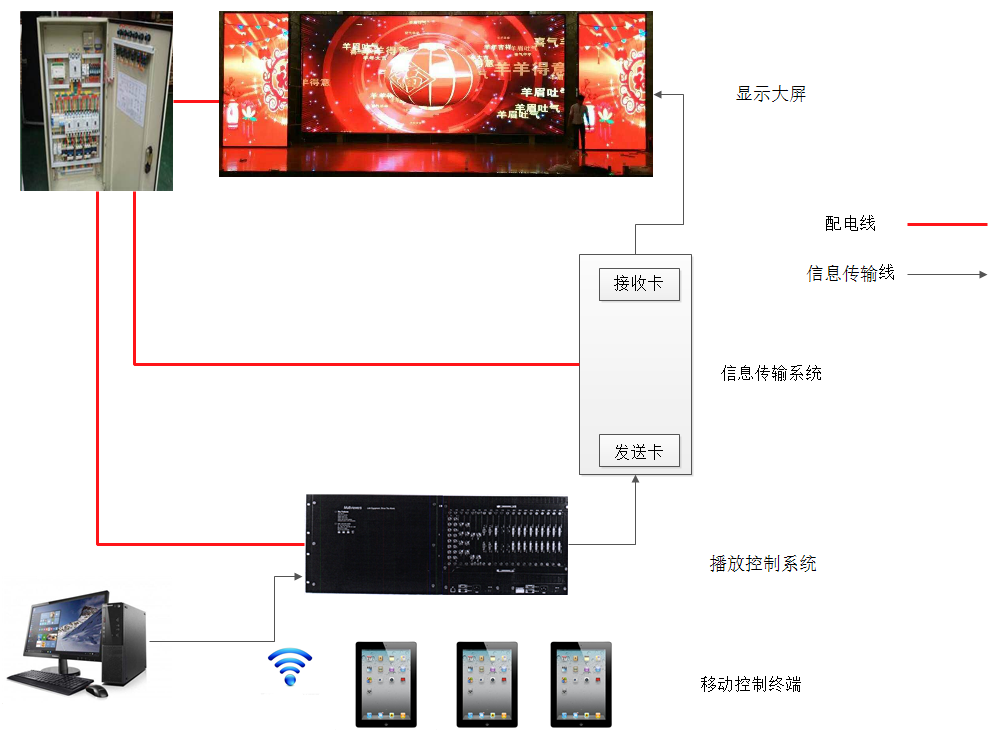 （3）实施方案报告厅LED显示屏系统工程，包括整个LED显示大屏幕、钢架结构、综合布线、供配电等4个子系统的管道预留预埋、线路敷设、设备安装、调试、培训等。播放显示功能◆ 可以直接接入播放有线电视节目信号、多媒体播放设备信号、播控系统信号和数字高清（HDTV）电视等多种制式和类型的电视节目； ◆ 可方便地接入现场的摄像机信号，实现各类比赛节目的现场直播功能；画面可达到清晰、无闪烁地显示视频图像； ◆ 播放录像机、影碟机（TV、VCD、DVD、LD）等视频节目，满足文化活动的基本需求； ◆ 可以播放AVI、MOV、MPG、DAT、VOB等多种格式的文件； ◆ 支持多媒体电脑的多种格式文件的播放；◆支持无线控制，36/90/108信号的任意窗口形状播放控制。信息发布功能◆ 可以显示各种计算机信息、图形、图画及二、三维动画等，具有丰富的播放方式，显示滚动信息、通知、标语口号等，存储数据信息容量大； ◆ 有多种中文字体和字型可供选择，还可以输入英文、法文、德文、希腊文、俄文及日文等诸多的外文； ◆ 播出系统具有多媒体软件，可灵活输入及播出多种信息；可播放文本信息，播放形式可滚点、滚行、引入引出模式、可上移、左移，消息可循环播出。字体、字号可任意选择、可设置播放速度，另外多条消息可同时播出、或与动画、图像同时播出。 ◆ 可进行日期、时间显示或字符串、表达式显示； ◆ 用于国家政策、法规及服务承诺的宣传； ◆ 天气预报的播放； ◆ 其它公众信息的发布。工程主要内容● LED显示屏系统线路敷设、设备安装及调试● 钢架结构设计及安装● 播控系统安装调试● 系统培训● 验收交付其他工作（1）	本项目总体说明：本项目为交钥匙项目，零配件均包含在主体设备中，不再单列。其预算中包含但不限于安全文明施工费、规费、机械费、人工费、总包配合费、材料设备费、安装费、税金、安装所需附件比如线缆配件、穿墙打洞及恢复、桥架开孔、固线器、专用绑扎带、线标、线卡、出桥架的 PVC 管（或线槽）、桥架支架、吊架、软管、锁扣、进机柜所需管槽，以及舞台机械配套辅料，转运等。（2）	材料设备的性能参数详见技术参数要求。（3）	供货渠道：所有产品均提供其产品品质和一切售后服务保障。（4）	产品要求：产品必须为非定制、非 OEM 的市场成熟度较高产品。（5）	验收要求：按国家和行业相关标准执行。（6）	所有设备、材料必须是全新并符合指定技术要求，若设备验收时发现设备性能或功能上不符合，将被视为性能不合格，有权拒收并要求赔偿。（四）灯光系统方案舞台灯光系统，本次建设均配置全新的LED光源灯灯具，包含：LED面光灯、效果灯、摇头灯、LED会议灯具、数字灯光控制台等舞台灯光布局（1）舞台顶部灯位顶光（分为会议用顶光及演出用顶光）、逆光通常在舞台吊杆中纵深每隔1.5m左右设置一道灯光专用吊杆，电源从舞台天棚下垂,吊杆中部设有容纳电缆的线筐，灯具吊挂在吊杆的下边，其作用是对向舞台纵深延展的表演区空间进行必要的照明。（2）舞台侧光灯位侧光（分为固定侧光和流动侧光）的作用是从舞台的侧面造成光源的方向感，可以作为照射演员面部的辅助照明，并可加强布景层次，对人物和舞台空间环境进行造型渲染，满足电视节目录制及摄像的照度需求。（3）左右侧均布置舞台面光灯位LED面光主要用于照亮舞台前部表演区，布置于观众区顶部：，对舞台上的表演者起到正面照明的作用，配合耳光、顶光和逆光供人物造型用或使舞台上的物体呈现立体效果。面光灯设计为1道，分别以不同角度投射舞台前区，以保证面光投射光线、光斑、照度一致。按装于舞台向观众区6米位置，投射于舞台距离10-12米，角度45-55度之间。（4）舞台追光灯位追光灯主要是为了根据剧情需要，在演出中追踪演员形体动作而设置的特殊灯具。追光灯放在观众席后侧，追踪主持人或演员，突出感强，并可变色，频闪，光斑大小可调，操作非常灵便。按装于舞台向观众区后区左右各一台位，投射于有效距离30-50米。（五）舞台机械吊杆系统方案舞台机械，是满足灯光吊挂及幕布系统吊挂而设置的，是视觉载体，助演载体甚或参演角色，辅助舞台创意的艺术呈现是解释文化的工具和媒介，统属于演艺领域和科技领域是舞台艺术和自然科学相结合的产物，满足舞台机械设计的基本要求舞台机械设计前必须考虑舞台机械使用地的各种气候条件：温度、湿度。大气温度为-25~40度，相对湿度为5%~100% 。工作环境条件为温度：0~40度，相对湿度≤80% 。设计原则舞台机械的零部件尽可能标准化和通用化所有的材料必须是全新的，材料质量应符合有关标准：舞台机械的设计应考虑一般维修工作的简单和快捷：同进要考虑运动零部件的润滑：钢丝绳、链条等零件的调整和检查；安全设计所有机械、电气控制系统应具有故障自动保护功能；所有从正常通道上能接触到的设备的移动或旋转的零部件均应设防护装置；所有设备应满足相应的安全标准和操作规程，符合安全卫生要求；所有电线、电缆应为耐火型，阻燃型或低烟雾型。所有运行设备均设置紧急停车系统；安全系数通用机械零件：所有通用机械零件在初略计算时的安全系数应大于或等于5。安全系统数定义为所用材料的极限应力于最大工作应力之比。最大工作应力应考虑最大负荷，及动负荷（紧急制动、碰撞等）产生的应力。钢丝绳：用于起吊或悬挂重物的钢丝绳的安全系数应等于或大于10。安全系数定义为钢丝绳的破断拉力与最大工作载荷、加减速时产生的动载荷以及因设备运转、钢丝转向等产生的附加载荷。钢丝绳的安全系数为用于起吊或悬挂重物的钢丝绳的安全系数应等于或大于6。安全装置与备用系统各类设备必须具有超程保护。灯光渡桥配备超载检测装置，吊重达到1.2倍额定重量时将停止吊杆的运行。第四章  人员培训一、培训目标培训的目标是使每个参加培训的人员明知整个系统的构成和原理，熟悉系统的功能，能够熟练的操作系统并能排除常见故障。二、培训的内容培训前，将该系统有关人员发放培训手册，手册内容包括基本操作、设置，故障排除，维护说明等项目。培训包括以下内容系统硬件（软件）组成及功能特点；系统运行过程中的维护；疑难问题解答。（二）系统管理人员的培训（1）对整个系统的运行和原理有充分的了解，理解设计意图和思想；（2）学习国内目前的管理规范和维护体系。（三）系统工程维护人员（1）清楚的了解各种设备的性能和参数；（2）学习整个系统的安装、调试和维护。三、培训的安排培训时间和地点：根据用户条件和时间制定。培训累计时间大约3天左右，根据实际情况可调整。使用的培训设施（1）培训设施主要包括工程中的工具、现场的设备和仪器。（2）培训的材料和文件工程系统使用说明书；系统设备安装手册；方案设计；施工图纸；系统维护手册。第五章  设备清单附多功能厅图纸：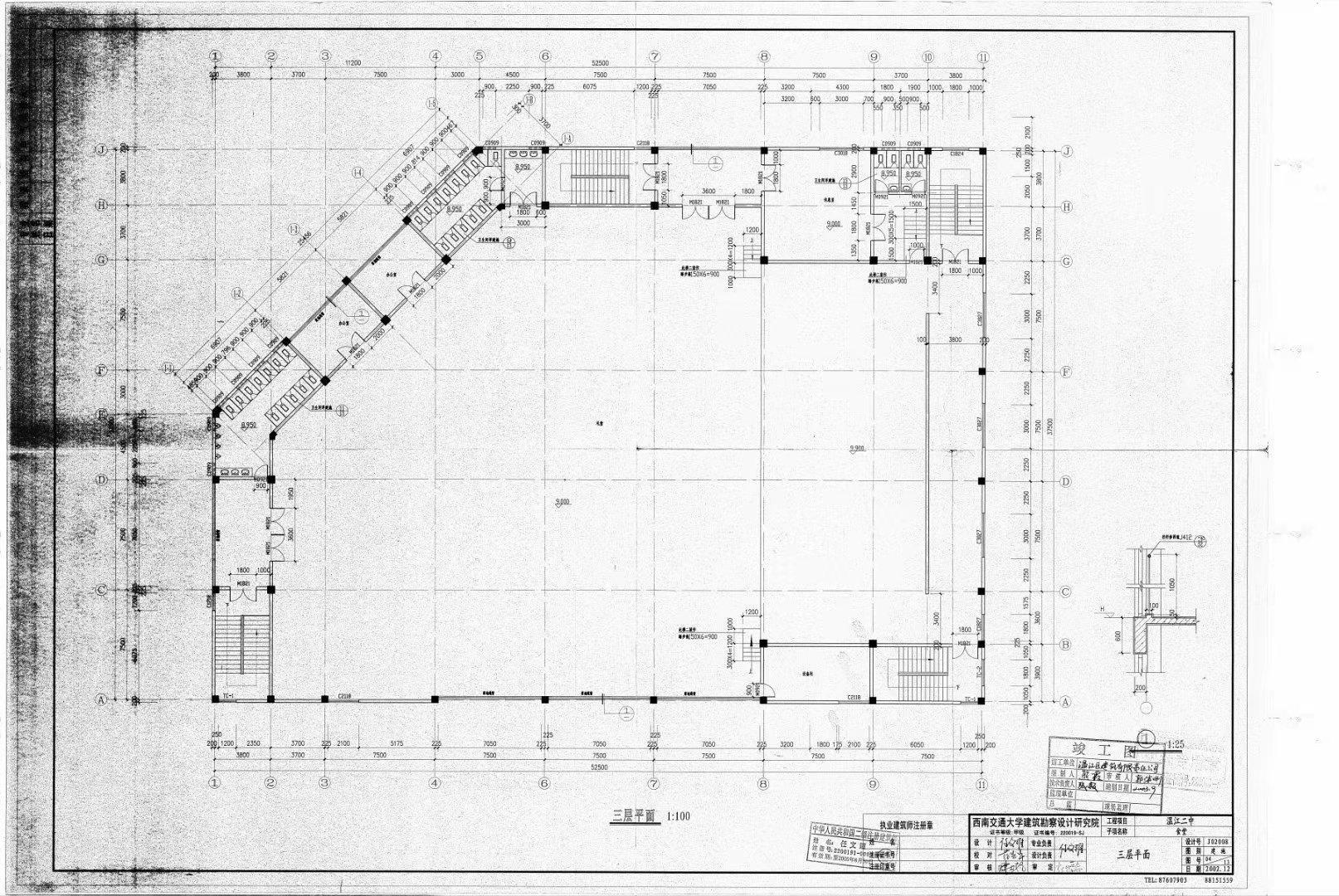 第六章、其他要求6.1 质量要求对安装、服务过程制定质量措施，确保工程项目、产品质量满足合同规定要求。该质量体系将适用于项目实施的全过程。依据设计的材料清单审核进场材料材质、规格、数量。按照图纸的设计进行材料、设备的安装。项目辅材要有产品的品牌标识、产地、合格证及相关能证明该产品的资料。现场设备、材料的合格证书，产品说明书以及实施中发生的往来文件均以文档资料的形式妥 善保管，便于追溯。对于安装的设备、数量进行校对确认并做好记录。6.2 验收要求产品到货验收。双方共同检查设备的完整性，保证各种设备处于正常运行状态。检查 系统设备的品牌、规格、型号、数量、技术参数等是否与合同一致，并共同依据方案要求 进行验收。涉及实施、安装、环境打造的项目，设计图（效果图）由用户确认后实施。实施方将对硬件及软件全部安装完成且连接完毕进行系统测试，严格按测试计划进行， 做好各项原始记录，并对系统测试给出具体的测试计划、测试的内容和方法。项目初验。项目实施完成后，将由双方共同拟定测试内容、测试指标、测试结果说明、 测试仪器及方法等内容报告给项目负责人审查通过，并为用户提供初验报告。初验通过后 系统进入试运行阶段。试运行。在试运行期间，实施方工程人员将观察记录产品的各项功能实施情况，若发 现问题，及时解决。项目最终验收。遵照合同要求，经过试运行后，进行最终验收。按照《财政部关于进 一步加强政府采购需求和履约验收管理的指导意见》（财库〔2016〕205 号）执行。6.3 验收文档在正式验收前提供的相关文档。包括：1、项目验收申请报告；2、项目招投标书；3、 项目中标通知书；4、项目合同；5、项目实施相关方案、施工原始记录、设计图、施工图、 网络结构图等；6、项目设备签收单、学校初验单；7、项目实施变更资料；8、项目有关的 试检查报告、系统试运行报告；9、项目培训文档及培训签字表、系统运维手册；10、各设 备的使用说明书、保修卡（纸质和电子）；11、售后服务文件。第5章 磋商办法5.1总则根据《中华人民共和国政府采购法》、《中华人民共和国政府采购法实施条例》和《政府采购竞争性磋商采购方式管理暂行办法》等法律及规范性文件，结合采购项目特点制定本办法。评审工作由区公资交易中心负责组织，具体评审事务由采购人和区公资交易中心依法组建的磋商小组负责。磋商小组由采购人代表和评审专家组成。评审工作应遵循公平、公正、科学及择优的原则，并以相同的评审程序和标准对待所有供应商。磋商小组按照磋商文件规定的磋商程序、评审方法和标准进行独立评审，并独立履行下列职责：从符合相应资格条件并通过符合性审查的供应商名单中确定不少于三家的供应商参加磋商；审查供应商的响应文件并作出评价；要求供应商解释或者澄清其响应文件；依法、客观、公平、公正开展供应商资格性审查、符合性审查、磋商和推荐成交候选供应商；编写评审报告；告知采购人、采购代理机构在评审过程中发现的供应商的违法违规行为；保守供应商的商业秘密；配合处理供应商质疑；配合处理供应商投诉；其他需要履行的工作职责。评审过程独立、保密。供应商非法干预评审过程的行为将导致其响应文件作无效处理。磋商小组审查响应文件的响应性依据响应文件本身的内容，而不寻求外部的证据，磋商文件有明确约定的除外。磋商小组发现磋商文件表述不明确或需要说明的事项，可提请采购人和区公资交易中心书面解释说明。5.2评审程序5.2.1磋商小组磋商小组由采购人代表和根据采购项目情况确定的技术或经济或法律等有关专家3人以上的单数组成。磋商小组负责本项目的磋商和评审工作。5.2.2资格性审查首次递交响应文件截止时间结束后，由磋商小组对递交响应文件的供应商进行资格性审查。磋商小组在资格性审查过程中，磋商小组成员对供应商资格是否符合规定存在争议的，应当以少数服从多数的原则处理，但不得违反政府采购法和磋商文件规定。供应商资格审查的标准：   一、以上每一项结论均为“合格”的，则供应商的响应文件通过资格审查，如有任意一项结论为“不合格”的，则供应商的响应文件按无效响应文件处理。如果磋商小组认为供应商有任意一项不合格的，应在评审报告中载明不合格的具体原因。二、“信用中国” “中国政府采购网”网站的查询结果，将以电子介质的形式留存。三、磋商小组资格审查结束后，应当出具资格审查报告。没有通过资格审查的供应商，磋商小组应当在资格审查报告中说明原因。四、通过资格审查的供应商不足三家的，采购失败。特别说明：磋商文件中要求提供复印件的证明材料的，包含原件的影印件或复印件。5.2.3符合性审查资格审查结束后，由磋商小组对供应商响应文件进行符合性审查。磋商小组在符合性审查过程中，磋商小组成员对供应商是否符合规定存在争议的，应当以少数服从多数的原则处理，但不得违背政府采购法和磋商文件规定。供应商符合性审查标准（按以下顺序审查）： 资格审查结束后，由磋商小组对供应商响应文件进行符合性审查。磋商小组在符合性审查过程中，磋商小组成员对供应商是否符合规定存在争议的，应当以少数服从多数的原则处理，但不得违背政府采购法和磋商文件规定。供应商符合性审查标准（按以下顺序审查）： 一、以上每一项结论均为“通过”的，则供应商的响应文件通过符合性审查，才能允许其参加磋商；如有任意一项结论为“不通过”的，则供应商的响应文件按无效响应文件处理，不允许其参加磋商。如果磋商小组认为供应商有任意一项不通过的，应在评审报告中载明不通过的具体原因。磋商小组符合性审查结束后，应当出具符合性审查报告，确定参加磋商的供应商名单。通过符合性审查的供应商不足三家的，采购失败。特别说明：磋商文件中要求提供复印件的证明材料的，包含原件的影印件或复印件。5.2.4磋商磋商会议在成都市公共资源交易服务中心“政府采购云平台”进行。磋商会议由区公资交易中心在线主持，供应商代表在线参加。磋商小组按照磋商文件的规定与邀请参加磋商的供应商分别进行磋商，磋商顺序由磋商小组确定，磋商通过“政府采购云平台”在线进行。供应商应随时关注“政府采购云平台”站内信息或短信提醒，及时参与在线磋商。登录成都市公共资源交易服务中心门户网站（https://www.cdggzy.com/）—政府采购云平台—项目采购—开标评标—进入开标大厅（找到对应项目）。磋商小组可通过“发起视频评审”“询标”功能，向供应商发起在线磋商邀请，供应商可使用“视频评审”“澄清”功能，与专家进行在线磋商、递交磋商承诺函，承诺函应加盖供应商（法定名称）电子签章。磋商小组所有成员集中与单一供应商分别进行一轮或多轮的磋商。在磋商中，磋商的任何一方不得透露与磋商有关的其他供应商的技术资料、价格和其他信息。磋商内容为第4章中“技术、服务、商务及其他要求”、第6章“合同草案条款”。其中第4章中加★号的条款为采购项目的实质性响应要求，不允许实质性变动。磋商过程中，磋商小组获得采购人同意（由采购人代表签字确认）后，可以根据磋商文件和磋商情况实质性变动磋商文件中的第4章技术、服务、商务及其他要求、第6章合同草案条款可实质性变动的内容，但不得变动磋商文件中的其他内容。对磋商文件作出的实质性变动是磋商文件的有效组成部分，磋商小组应通过“询标”功能，将变动情况通知所有参加磋商的供应商。磋商过程中，磋商小组可以根据磋商情况调整磋商轮次。磋商过程中，供应商可以根据磋商情况变更其响应文件，并将变更内容通过“澄清”功能送磋商小组。变更内容作为响应文件的一部分。供应商书面材料应加盖供应商（法定名称）电子签章，否则无效。磋商过程中，磋商的任何一方不得透露与磋商有关的其他供应商的技术资料、价格和其他信息。磋商过程中，磋商小组发现或者知晓供应商存在违法行为的，应当在评审报告中予以记录，并向财政部门报告，依法应将该供应商响应文件作无效处理的，应当作无效处理。5.2.5最后报价审查磋商结束后，磋商小组应当要求所有实质性响应的供应商在规定时间内进行最后报价。磋商小组开启报价后，供应商应随时关注“政府采购云平台”站内信息或短信提醒，登录“政府采购云平台”，通过“开标大厅”进行报价。登录成都市公共资源交易服务中心门户网站（https://www.cdggzy.com/）—政府采购云平台—项目采购—开标评标—开标大厅（找到对应项目）—报价，进行报价并签章后递交。报价时间截止后，系统统一公布报价。提示：供应商未按时登录不见面开标系统，未在报价截止时间内递交报价或未按要求进行报价的，视为供应商响应文件无效，由供应商自行承担不利后果。已提交响应文件的供应商，在提交最后报价之前，可以根据磋商情况退出磋商。供应商未按磋商小组要求在规定时间内提交最后报价的，视为其退出磋商。最后报价一旦递交后，供应商不得以任何理由撤回。最后报价为有效报价应符合下列条件：供应商所提供的最后报价是在规定的时间内提交。供应商的最后报价应加盖供应商（法定名称）电子签章。供应商的最后报价符合磋商文件的要求。最后报价唯一，且不高于最高限价。在未提高响应文件中承诺的服务质量的情况下，最后报价不高于技术、服务性响应文件中的报价，否则，磋商小组应当对其响应文件按无效处理。最后报价出现下列情况的，不需要供应商澄清，按以下原则处理：最后报价中的大写金额和小写金额不一致的，以大写金额为准，但大写金额出现文字错误，导致金额无法判断的除外；单价金额小数点或者百分比有明显错位的，应以总价为准，并修改单价；总价金额与按单价汇总金额不一致的，以单价汇总金额计算结果为准；同时出现两种以上不一致的，按照前款规定的顺序修正。修正后的最后报价经加盖供应商（法定名称）电子签章后产生约束力，供应商不确认的，其最后报价无效。对不同语言文本响应文件的解释发生异议的，以中文文本为准。有效最后报价的供应商不足三家的，采购失败。5.2.6解释、澄清、说明的有关问题评审过程中，磋商小组认为磋商文件有关事项表述不明确或需要说明的，可以提请区公资交易中心书面解释。区公资交易中心的解释不得改变磋商文件的原义或者影响公平、公正，解释事项如果涉及供应商权益的以有利于供应商的原则进行解释。磋商小组在对响应文件的有效性、完整性和响应程度进行审查时，可以要求供应商对响应文件中含义不明确、同类问题表述不一致或者有明显文字和计算错误的内容等作出必要的澄清、说明或者更正。供应商的澄清、说明或者更正不得超出响应文件的范围或者改变响应文件的实质性内容。三、评审结束前，供应商应随时关注系统提示，及时通过“政府采购云平台”在线响应磋商小组发出的澄清、说明或补正要求，签章并确认提交成功。逾时回复将不能提交，视为供应商自行放弃，其损失由供应商承担。磋商小组应当积极履行澄清、说明或者更正的职责，不得滥用权力。5.2.7复核评审结束后，磋商小组应当进行复核，特别要对拟推荐为成交候选供应商的、报价最低的、响应文件被认定为无效的进行重点复核。评审结果汇总完成后，磋商小组拟出具评审报告前，区公资交易中心应当组织2名以上的工作人员，在采购现场监督人员的监督之下，依据有关的法律制度和采购文件对评审结果进行复核，出具复核报告。评审结果汇总完成后，除下列情形外，任何人不得修改评审结果：资格性认定错误；分值汇总计算错误的；分项评分超出评分标准范围的；磋商小组成员对客观评审因素评分不一致的；经磋商小组认定评分畸高、畸低的。存在本条上述情形的，由磋商小组自主决定是否采纳区公资交易中心的书面建议，并承担独立评审责任。磋商小组采纳区公资交易中心书面建议的，应当按照规定现场修改评审结果或者重新评审，并在磋商报告中详细记载有关事宜；不采纳区公资交易中心书面建议的，应当书面说明理由。区公资交易中心书面建议未被磋商小组采纳的，应当按照规定程序要求继续组织实施采购活动，不得擅自中止采购活动。区公资交易中心认为磋商小组评审结果不合法的，应当书面报告采购项目同级财政部门。区公资交易中心复核过程中，磋商小组成员不得离开评审现场。5.2.8推荐成交候选供应商磋商小组应当根据综合评分情况，按照评审得分由高到低顺序推荐1-3名成交候选供应商，并编写评审报告。评审得分相同的，按照最后报价由低到高的顺序推荐。评审得分且最后报价相同的，按照技术指标优劣（技术类分项得分高低）顺序推荐。评审得分且最后报价且技术指标得分均相同的，成交候选供应商并列，由采购人随机抽签确定成交供应商。提供核心产品品牌相同且通过资格检查和符合性检查的不同供应商参加同一项目磋商的，按一家供应商计算，评审后得分最高的供应商获得成交候选人推荐资格；评审得分相同的，报价最低的供应商获得成交候选人推荐资格；评审得分相同且报价相同的，由磋商小组采取随机抽取的方式确定一名供应商获得成交候选人推荐资格。5.2.9编写评审报告评审报告是磋商小组根据全体成员签字的原始评审记录和评审结果编写的报告，其主要内容包括：邀请供应商参加采购活动的具体方式和相关情况；响应文件开启日期和地点；获取磋商文件的供应商名单和磋商小组成员名单；评审情况记录和说明，包括对供应商的资格审查情况、供应商响应文件评审情况、磋商情况、报价情况等；提出的成交候选供应商的排序名单及理由。评审报告应当由磋商小组全体人员签字认可。磋商小组成员对评审报告有异议的，磋商小组按照少数服从多数的原则推荐成交候选供应商，采购程序继续进行。对评审报告有异议的磋商小组成员，应当在报告上签署不同意见并说明理由，由磋商小组书面记录相关情况。磋商小组成员拒绝在评审报告上签字又不书面说明其不同意见和理由的，视为同意评审报告。5.3磋商异议处理在磋商过程中，磋商小组成员对响应文件是否符合磋商文件规定存在争议的，应当以少数服从多数的原则处理，但不得违背磋商文件规定。有不同意见的磋商小组成员认为认定过程和结果不符合法律法规或者磋商文件规定的，应当在磋商报告中予以反映。5.4评审办法和标准一、由磋商小组根据磋商文件的要求采用相同的评审程序、评分办法及标准对提交最后报价的供应商的响应文件和最后报价进行综合评分；二、本次综合评分的因素是：价格、技术、服务等；三、评审时，磋商小组各成员应当独立对每个有效响应的文件进行评价、打分，然后汇总每个供应商每项评分因素的得分。5.4.1评分办法本次评审采用综合评分法，由磋商小组采用综合评分法对提交最后报价的供应商的响应文件和最后报价进行综合评分。综合评分法，是指响应文件满足磋商文件全部实质性要求且按评审因素的量化指标评审得分最高的供应商为成交候选供应商的评审方法。评审得分＝（A1＋A2＋……＋An）/n1A1、A2……An分别为磋商小组每个成员的打分，n1为磋商小组人数。 5.4.2评分标准说明：1、评分的取值按四舍五入法，保留小数点后两位；2、评分标准中要求提供复印件的证明材料须清晰可辨。5.5采购失败情形有下列情形之一的，本项目采购失败：一、因情况变化，不再符合规定的竞争性磋商采购方式适用情形的；二、出现影响采购公正的违法、违规行为的；三、首次递交响应文件的供应商不足三家的；四、通过资格性审查的供应商不足三家的；五、通过符合性审查的供应商不足三家的；六、提交最后报价的供应商不足三家的；七、通过最后报价审查的供应商不足三家的。5.6确定成交供应商采购人根据磋商小组推荐的成交候选供应商名单，按顺序确定1名成交供应商。成交候选供应商并列时，由采购人根据公平、择优的原则选择成交供应商或采购人确定的其他方式。评审结束后，区公资交易中心在评审结束之日起2个工作日内将评审报告及有关资料送交采购人确定1名成交供应商。采购人在收到评审报告后3个工作日内，按照评审报告中推荐的成交候选供应商顺序确定成交供应商。若成交候选供应商及其现任法定代表人、主要负责人存在行贿犯罪记录，采购人将不确定其为成交供应商。采购人逾期未确定成交供应商且不提出异议的，视为确定评审报告提出的排序第一的供应商为成交供应商。5.7磋商小组成员义务磋商小组成员在政府采购活动中承担以下义务：一、遵守评审工作纪律；二、按照客观、公正、审慎的原则，根据磋商文件规定的评审程序、评审方法和评审标准进行独立评审；三、不得泄露评审文件、评审情况和在评审过程中获悉的商业秘密；四、及时向财政部门报告评审过程中发现的采购人、采购代理机构向评审专家做倾向性、误导性的解释或者说明，以及供应商行贿、提供虚假材料或者串通等违法行为；五、发现磋商文件内容违反国家有关强制性规定或者磋商文件存在歧义、重大缺陷导致评审工作无法进行时，停止评审并向采购人或者采购代理机构书面说明情况；六、及时向财政、监察等部门举报在评审过程中受到非法干预的情况；七、配合答复处理供应商的询问、质疑和投诉等事项；八、法律、法规和规章规定的其他义务。5.8磋商纪律磋商小组成员在政府采购活动中应当遵守以下工作纪律：一、不得参加与自己有《中华人民共和国政府采购法实施条例》第九条规定的利害关系的政府采购项目的评审活动。发现参加了与自己有利害关系的评审活动，须主动提出回避，退出评审；二、评审前，应当将通讯工具或者相关电子设备交由采购代理机构统一保管。进入评标区之前应将所有的通信设备存入区公资交易中心指定的存放处。评审专家不得以任何方式将通信设备带入评标区，否则将被取消本项目的评审资格。遇特殊情况不能出席或途中遇阻不能按时参加评审或咨询的，应及时告知财政部门或者采购人或者区公资交易中心，不得私自转托他人；三、对需要专业判断的主管评审因素不得协商评分；四、在评审过程中不得擅离职守，影响磋商程序正常进行；五、评审过程中，不得与外界联系，因发生不可预见情况，确实需要与外界联系的，应当在监督人员监督之下办理；六、评审过程中，不得发表影响评审公正的倾向性、歧视性言论，不得征询或者接受采购人的倾向性意见，不得明示或暗示供应商在澄清时表达与其响应文件原义不同的意见，不得以磋商文件没有规定的评审方法和标准作为评审的依据，不得修改或者细化评审程序、评审方法、评审因素和评审标准，不得违规撰写评审意见，不得拒绝对自己的评审意见签字确认；七、在评审过程中和评审结束后，不得记录、复制或带走任何评审资料，不得向外界透露评审内容；八、评审现场服从采购代理机构工作人员的管理，接受现场监督人员的合法监督；九、遵守有关廉洁自律规定，不得私下接触供应商，不得收受供应商及有关业务单位和个人的财物或好处，不得接受采购代理机构的请托。第6章拟签订的合同文本合同编号：签订地点：签订时间：XXXX年XX月XX日。采购人（甲方）：                              供应商（乙方）：                                                                     根据《中华人民共和国政府采购法》、《中华人民共和国合同法》及 XXXXXXXXX （项目编号：XXXXX）的《招标文件》、乙方的《投标文件》及《中标通知书》，甲、乙双方同意签订本合同。详细技术说明及其他有关合同项目的特定信息由合同附件予以说明，合同附件及本项目的招标文件、投标文件、《中标通知书》等均为本合同不可分割的部分。双方同意共同遵守如下条款：一、标的物二、合同价款合同总价为人民币大写：                元，即RMB￥        元；该合同总价已包括货物设计、材料、制造、包装、运输、安装、调试、验收合格交付使用之前及三年保修服务与备用物件等等所有其他有关各项的含税费用。本合同执行期间合同总价不变，甲方无须另向乙方支付本合同规定之外的其他任何费用。三、质量要求1、乙方须提供全新的货物（含零部件、配件等），表面无划伤、无碰撞痕迹，且权属清楚，不得侵害他人的知识产权。2、货物必须符合或优于国家（行业）          标准，以及本项目招标文件的质量要求和技术指标与出厂标准。3、货物制造质量出现问题，乙方应负责三包（包修、包换、包退），费用由乙方负担，甲方有权到乙方生产场地检查货物质量和生产进度。4、货到现场后由于甲方保管不当造成的质量问题，乙方亦应负责修理，但费用由甲方负担。四、交货时间、地点、验收标准和要求履约保证金付款方式七、售后服务1、质保期为验收合格后XX年，质保期内出现质量问题，乙方在接到通知后   小时内响应到场，    小时内完成维修或更换，并承担修理调换的费用；如货物经乙方   次维修仍不能达到本合同约定的质量标准，视作乙方未能按时交货，甲方有权退货并追究乙方的违约责任。货到现场后由于甲方保管不当造成的问题，乙方亦应负责修复，但费用由甲方负担。2、乙方须指派专人负责与甲方联系售后服务事宜。 八、违约责任1、甲方违约责任（1） 甲方无正当理由拒收货物的，甲方应偿付合同总价百分之  的违约金；（2） 甲方逾期支付货款的，除应及时付足货款外，应向乙方偿付欠款总额万分之   /天的违约金；逾期付款超过  天的，乙方有权终止合同；（3） 甲方偿付的违约金不足以弥补乙方损失的，还应按乙方损失尚未弥补的部分，支付赔偿金给乙方。2、乙方违约责任（1）乙方交付的货物质量不符合合同规定的，乙方应向甲方支付合同总价的百分之  的违约金，并须在合同规定的交货时间内更换合格的货物给甲方，否则，视作乙方不能交付货物而违约，按本条本款下述第“（2）”项规定由乙方偿付违约赔偿金给甲方。（2）乙方不能交付货物或逾期交付货物而违约的，除应及时交足货物外，应向甲方偿付逾期交货部分货款总额的万分之   /天的违约金；逾期交货超过XX天，甲方有权终止合同，乙方则应按合同总价的百分之  的款额向甲方偿付赔偿金，并须全额退还甲方已经付给乙方的货款及其利息。（3）乙方货物经甲方送交具有法定资格条件的质量技术监督机构检测后，如检测结果认定货物质量不符合本合同规定标准的，则视为乙方没有按时交货而违约，乙方须在   天内无条件更换合格的货物，如逾期不能更换合格的货物，甲方有权终止本合同，乙方应另付合同总价的百分之   的赔偿金给甲方。（4）乙方保证本合同货物的权利无瑕疵，包括货物所有权及知识产权等权利无瑕疵。如任何第三方经法院（或仲裁机构）裁决有权对上述货物主张权利或国家机关依法对货物进行没收查处的，乙方除应向甲方返还已收款项外，还应另按合同总价的百分之   向甲方支付违约金并赔偿因此给甲方造成的一切损失。（5）乙方偿付的违约金不足以弥补甲方损失的，还应按甲方损失尚未弥补的部分，支付赔偿金给甲方。九、解决合同纠纷的方式1、在执行本合同中发生的或与本合同有关的争端，双方应通过友好协商解决，经协商在XX天内不能达成协议时，由甲方所在地人民法院诉讼管辖。2、诉讼费、律师费、保全费等应由败诉方负担。 3、在诉讼期间，除正在进行诉讼部分外，合同其他部分继续执行。十、其他1、如有未尽事宜，由双方依法订立补充合同。2、本合同一式七份，自双方签章之日起生效。甲方三份，乙方、政府采购管理部门、采购代理机构各一份。甲方：   （盖章）   			       乙方：   （盖章）法定代表人（授权代表）：            法定代表人（授权代表）：地    址：                         地    址：开户银行：                         开户银行：账号：                             账号：电    话：                         电    话：传    真：                         传    真：签约日期：XX年XX月XX日 			签约日期：XX年XX月XX日注：1、以上合同条款采购人与中标人签订合同时可根据实际情况进行调整、修改或重新起草合同条款附件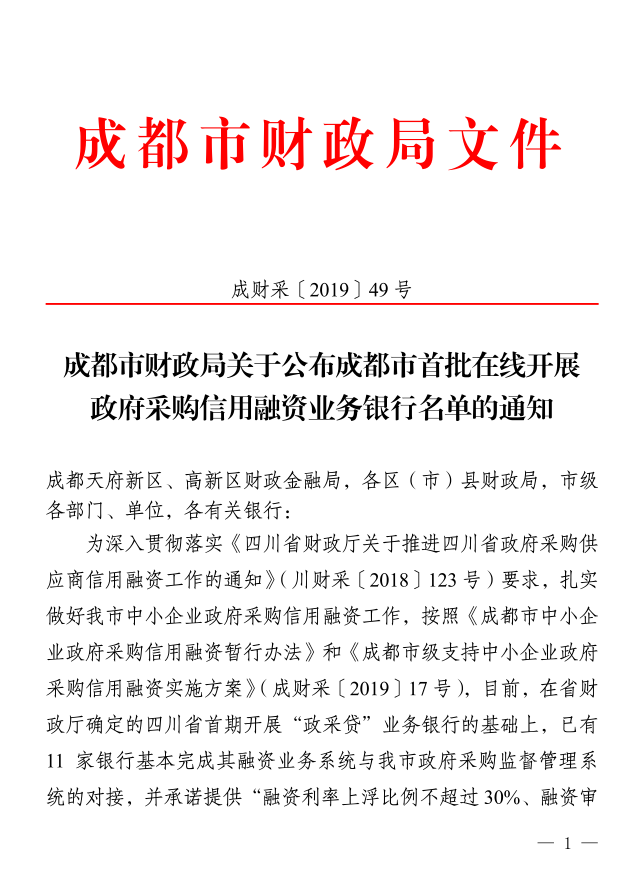 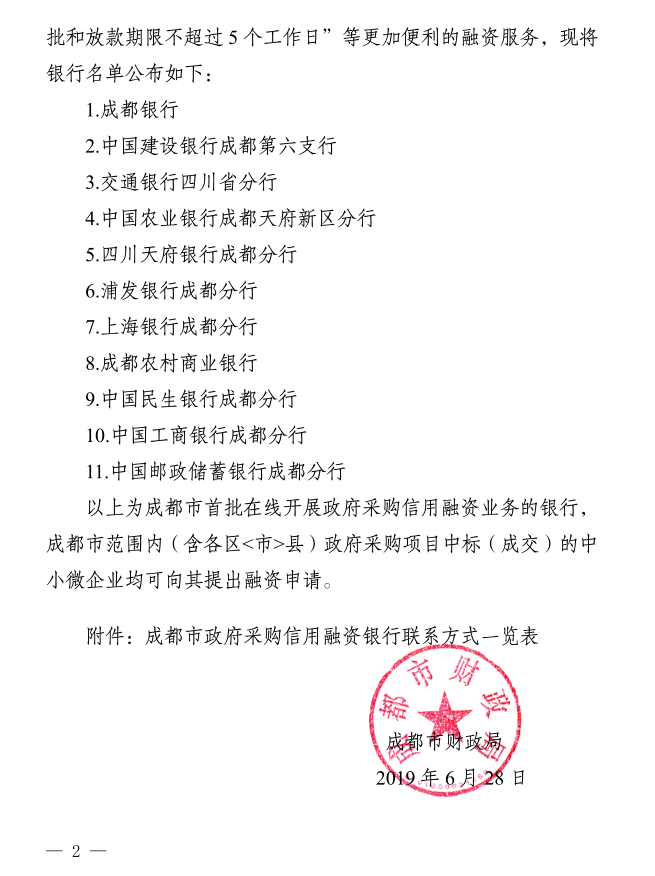 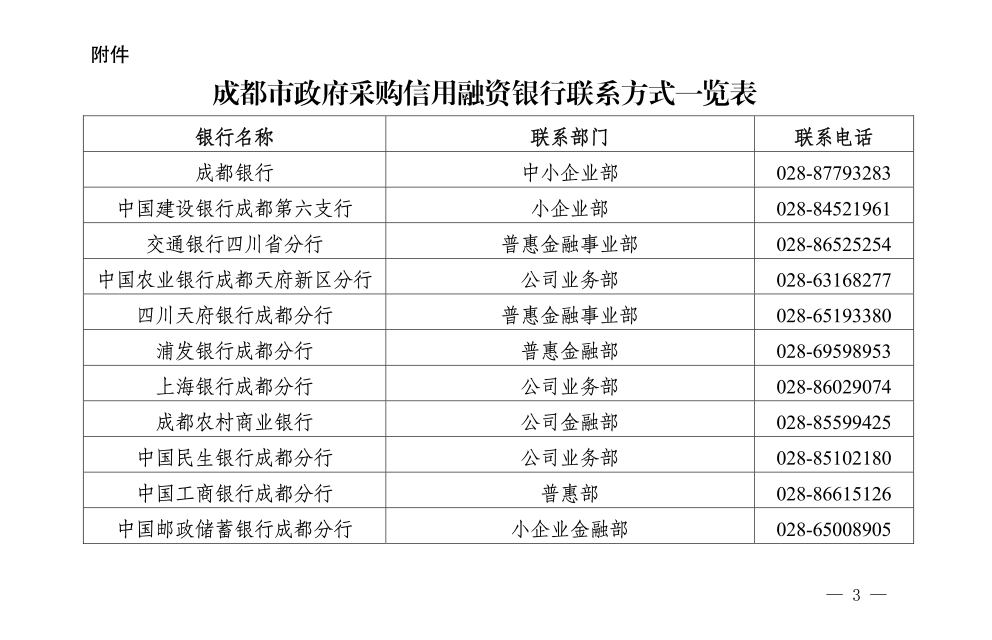 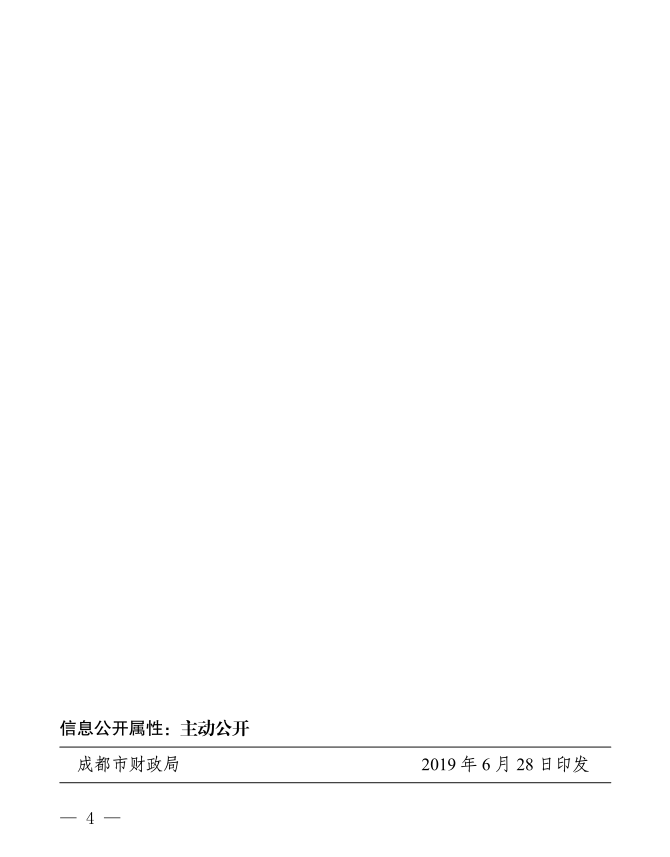 成都市温江区财政局关于公布温江区首批支持中小企业政府采购信用融资银行名单的公告    按照《成都市温江区支持中小企业政府采购信用融资实施方案》有关规定，我局于2019年7月11日公开发布征集温江区政府采购信用融资银行的公告，截止8月7日共收到7家银行的报名材料，现将名单公布如下：即日起，参与温江区政府采购项目的中标（成交）供应商在采购结果公告发布或领取中标（成交）通知书后，若有贷款融资需求，即可联系上述银行咨询贷款融资事宜。注：成都市财政局已于2019年6月28日公布成都市首批在线开展政府采购信用融资业务银行名单（详见附件），参与温江区政府采购项目的中标（成交）供应商也可联系市级名单内融资机构咨询贷款融资事宜。                                                                  成都市温江区财政局                                    2019年8月8日序号标的名称数量单位所属行业一、舞台灯光系统一、舞台灯光系统一、舞台灯光系统一、舞台灯光系统一、舞台灯光系统1LED面光灯12台工业2效果灯24台工业3电脑摇头灯4台工业4LED平板灯5台工业5电脑灯光控制台1台工业6LED背景会议灯4台工业724路电源直通柜2台工业8信号放大器6台工业92联控制台1套工业10专业灯钩98套工业11灯具保险绳74根工业12信号线300米工业13电缆线12000米工业14升降电源转接箱9个工业15舞台背景电源信息盒2个工业16电缆线2200米工业17桥架 200*100100米工业18辅材1批工业二、舞台音响系统二、舞台音响系统二、舞台音响系统二、舞台音响系统二、舞台音响系统1线性阵列全频音箱(左右）8只工业2线性阵列超次低频箱2只工业3线性阵列次低音功率放大器5台工业4舞台返听音响4只工业5台唇音箱4只工业6台唇功放4台工业7数字调音台1台工业8数字接口箱1台工业9数字音频处理器2台工业10监听耳机1套工业11有源监听音箱2只工业12无线手持式话筒4套工业13无线头戴式话筒4套工业14合唱话筒4套工业15无线会议话筒1套工业16电源时序器2台工业17话筒支架4套工业18线阵音箱吊架2套工业19手动葫芦2套工业20音响线1000米工业21话筒线800米工业22多媒体信息地面插盒8套工业23卡侬头50套工业24大二芯30套工业25PVC线管500米工业三、舞台舞美系统三、舞台舞美系统三、舞台舞美系统三、舞台舞美系统三、舞台舞美系统1电动面光吊杆1套工业2固定顶光吊杆4套工业3固定灯光侧杆2套工业4舞台机械控制和电气系统1套工业5栅顶钢架、吊杆机基础结构1项/6大幕含衬里120平方工业7检修架1套工业8礼堂椅378位工业9钢材运输及安装调试1项/四、室内LED显示系统四、室内LED显示系统四、室内LED显示系统四、室内LED显示系统四、室内LED显示系统1LED显示单元51.34㎡工业2开关电源255台工业3视频处理器1套工业4接收系统86张工业5钢架结构及屏体外装饰51.34㎡/6移动操作终端1台工业7机柜1台工业8配电柜1台工业9屏体内部线材1项工业序号应知事项说明和要求1采购预算人民币166.76万元。2最高限价本项目最高限价为人民币166.76万元。供应商最后报价高于各包最高限价的，则其响应文件按无效响应文件处理。3采购方式竞争性磋商4评审方法综合评分法(详见第5章)5低于成本价不正当竞争预防措施在评审过程中，磋商小组认为供应商最后报价明显低于其他通过符合性审查供应商的最后报价，有可能影响服务质量或者不能诚信履约的，磋商小组应当要求其在合理的时间内提供书面说明，必要时提交相关证明材料。供应商提交的书面说明、相关证明材料（如涉及），应当加盖供应商（法定名称）电子签章，在磋商小组要求的时间内通过政府采购云平台进行递交，否则无效。如因断电、断网、系统故障或其他不可抗力等因素，导致系统无法使用的，由供应商按磋商小组的要求进行澄清或者说明。供应商不能证明其报价合理性的，磋商小组应当将其响应文件作为无效处理。6小微企业价格扣除1.根据《政府采购促进中小企业发展管理办法》（财库〔2020〕46号）的规定，对小型和微型企业制造的货物的价格给予10%的价格扣除，用扣除后的价格参与评审。供应商提供的货物既有中小企业制造货物，也有大型企业制造货物的，不享受该办法规定的中小企业扶持政策。2.供应商应提供《中小企业声明函》。7监狱企业价格扣除1.根据《关于政府采购支持监狱企业发展有关问题的通知》（财库〔2014〕68号）的规定，监狱企业视同小型、微型企业，对监狱企业制造的货物的价格给予10%的价格扣除，用扣除后的价格参与评审。2.供应商为监狱企业的,应提供由省级以上监狱管理局、戒毒管理局（含新疆生产建设兵团）出具的供应商属于监狱企业的证明文件复印件。8残疾人福利性单位价格扣除1.根据《三部门联合发布关于促进残疾人就业政府采购政策的通知》（财库[2017]141号）的规定，残疾人福利性单位视同小型、微型企业，对残疾人福利性单位制造的货物的价格给予10%的价格扣除，用扣除后的价格参与评审。2.供应商应提供《残疾人福利性单位声明函》。9磋商保证金本项目不收取磋商保证金10履约保证金详见2.8.411响应文件有效期递交响应文件的截止之日起120天。12响应文件的制作、签章和加密详见供应商须知2.4.1013响应文件的递交详见供应商须知2.4.11注：在递交响应文件截止时间前，供应商使用CA证书将响应文件上传至政府采购云平台，上传前须对响应文件是否有电子签章等进行核对。14响应文件的补充、修改和撤回详见供应商须知2.4.1215磋商活动开启程序详见供应商须知2.5。响应文件解密：开启解密后，供应商应在系统提示的解密开始时间后60分钟内，使用对响应文件进行加密的CA证书在线完成对供应商递交至政府采购云平台的响应文件的解密。供应商电脑终端等硬件设备和软件系统配置：供应商电脑终端等硬件设备和软件系统配置应符合开标大厅供应商电脑终端配置要求并运行正常，供应商承担因未尽职责产生的不利后果。响应文件的解密详见《成都市全流程电子化采购系统操作指南——供应商版》。16对磋商文件中供应商参加本次政府采购活动应当具备的条件，项目技术、服务、商务及其他要求，评标细则及标准的询问、质疑向采购人提出，并由采购人按相关规定作出答复（详见供应商须知2.10）。17对磋商文件中的其他内容、采购过程及成交结果的询问、质疑向区公资交易中心提出，并由区公资交易中心按相关规定作出答复（详见供应商须知2.10）。18供应商投诉投诉受理单位：本项目同级财政部门，即成都市温江区财政局。联系电话：028-82727142。地址：温江区海科大厦。邮编：611130。19评审情况公告所有供应商资格性审查情况、响应文件符合性审查情况、采用综合评分法时的得分情况、评审结果等将在“成都市公共资源交易服务中心网”、“四川政府采购网”采购结果公告栏中予以公告。20成交通知书领取成交公告在四川政府采购网上公告后，成交供应商自行登录政府采购云平台下载成交通知书。21合同签订地点四川省成都市温江区22政府采购合同公告、备案政府采购合同签订之日起2个工作日内，采购人将在四川政府采购网公告政府采购合同；疫情防控期间，采购人原则上在5个工作日内与供应商签订政府采购合同及向本采购项目同级财政部门，即成都市温江区财政局备案政府采购合同。23进口产品磋商文件中未载明“允许采购进口产品”的产品，拒绝进口产品的报价。磋商文件中载明“允许采购进口产品”的产品，允许国产产品参与竞争。24中小企业政府采购信用融资参加本次采购活动成交的中小企业无需提供财产抵押或第三方担保，凭借政府采购合同可向融资机构申请融资。具体内容详见附件《成都市温江区财政局关于公布温江区首批支持中小企业政府采购信用融资银行名单的公告》和《成都市财政局关于公布成都市首批在线开展政府采购信用融资业务银行名单的通知》（成财采〔2019〕49号）。25采购人可以要求参加政府采购的供应商提供有关资质证明文件和业绩情况，并根据《中华人民共和国政府采购法》规定的供应商条件和采购项目对供应商的特定要求，对供应商的资格进行审查。采购人可以要求参加政府采购的供应商提供有关资质证明文件和业绩情况，并根据《中华人民共和国政府采购法》规定的供应商条件和采购项目对供应商的特定要求，对供应商的资格进行审查。供应商名称注册地址邮政编码联系方式联系人电话电话联系方式传真网址网址单位性质法定代表人姓名技术职称电话电话技术负责人姓名技术职称电话电话财务负责人姓名技术职称电话电话成立时间员工总人数：员工总人数：员工总人数：员工总人数：员工总人数：员工总人数：企业资质等级其中项目经理项目经理项目经理营业执照号其中高级职称人员高级职称人员高级职称人员注册资金其中中级职称人员中级职称人员中级职称人员开户银行其中初级职称人员初级职称人员初级职称人员账号其中技工技工技工经营范围备注报价（总价、万元）序号货物名称品牌规格型号制造商进口或国产数量单价总价（单价×数量）……报价（总价合计）报价（总价合计）报价（总价合计）报价（总价合计）报价（总价合计）报价（总价合计）报价（总价合计）报价（总价合计）XX万元序号货物名称品牌规格型号制造商数量单价单价总价……监狱企业制造的货物总价合计监狱企业制造的货物总价合计监狱企业制造的货物总价合计监狱企业制造的货物总价合计监狱企业制造的货物总价合计监狱企业制造的货物总价合计监狱企业制造的货物总价合计￥￥序号货物名称品牌规格型号制造商数量单价总价……残疾人福利性单位制造的货物总价合计残疾人福利性单位制造的货物总价合计残疾人福利性单位制造的货物总价合计残疾人福利性单位制造的货物总价合计残疾人福利性单位制造的货物总价合计残疾人福利性单位制造的货物总价合计残疾人福利性单位制造的货物总价合计￥序号序号序号名称技术参数 数量单位预算单价（元）预算总价（元）备注一、舞台灯光系统一、舞台灯光系统一、舞台灯光系统一、舞台灯光系统一、舞台灯光系统一、舞台灯光系统一、舞台灯光系统一、舞台灯光系统一、舞台灯光系统一、舞台灯光系统111LED面光灯1.光源：≥300W灯珠2.总功率：≥350W3.光源寿命：≥50000小时4.显色指数：Ra≥95 5.色温: 3200K/5600K（常规）/  双色温/RGBW（可订制）6.控制通道：（3200K/5600K）2CH/全彩6CH7.控制面板：LCD液晶显示屏+按键8.光学：15°-60°DMX调焦，24K无闪烁光源管理系统9.控制模式：DMX512控制/手动模式                         12台222效果灯1.电源：AC110V~240V/50-60Hz2.光源：54×3W高亮LED（R12、G14、B14、W14）162W3.控制模式：DMX512、主/从、声控（数码显示）4.控制通道：8通道5.光角度：25度（标准）/15度/35度/45度/60度可选6.消耗功率：180W24台333电脑摇头灯▲1.总功率：≥500W2.灯泡：≥440W3.镜头组合：0-5°透镜式镜头组合4.控制方式：≥16个国际标准DMX512控制▲5.X轴：540°16Bit(精准扫描）,Y轴：270°16Bit（精准扫描）6.颜色盘：1个色盘，14色片+白光，可半色效果          1个六彩镜盘（七彩缤纷彩虹效果）7.图案盘：1个固定图案盘：13个图案(含有4个玻璃图案）+白光8.棱镜组：1个可旋转双层8+16棱镜          1个可旋转三层8+16+24棱镜9.频闪：双铡刀频闪频率最高可达13次每秒,并可选择随机频闪及脉冲频闪10.调光：0%-100%线性调光11.雾化：线性雾化染色功能，调焦功能4台444LED平板灯1.电压：AC110～240V  50Hz/60Hz   2.光源：600颗(3000K色温) ×0.5W高显色MD/LED3.通道：≥24.总功率：≥300W5台555电脑灯光控制台DMX512/1990标准，≥1024个DMX控制通道，两路光电隔离信号输出。2.控制≥100台电脑灯或100路调光。3.Art-net网络端口，带内置模拟器功能，可直接在电脑进行灯光模拟。4.RDM双向信号输出，可直接在控台设置灯的地址码5.使用珍珠灯库（R20格式灯库），且控台上可自行编写灯库。6.带背光的LCD显示屏，面板可选中文。7.内置图形轨迹发生器，内置图形≥200，方便用户对电脑灯进行图形轨迹控制，如画圆、螺旋、彩虹、追逐等多种效果。8.图形参数（如：振幅、速度、间隔、波浪、方向）均可独立设置。每个场景可保存图形数量≥5个；同时可运行图形数量≥10个。10.有节目录制功能，可储存≥80个节目。11.有内置时间码和外置MIDI触发功能。1台666LED背景会议灯1.输入功率:220V  ≥350W2.功率因素：PFC≥0.98▲3.光源类型: 两颗及以上150w、4合一全彩LED光源、平均寿命≥ 20000 小时▲4.出光角度：电动变焦（43～66度线性调节）5.效果:LED光源0-100% 线性调光6.0-25Hz的频闪，内置宏命令▲7.标准模式: 19 通道,精简模式: 14 通道Pan/Tilt 解析度: 16 bit8.Dimmer 解析度: 16 bit▲9.摇头参数角度:- PAN = 540°- TILT = 210°10.在非控台操作的情况下，如果因被意外触碰而偏移的情况下，灯具可以自动回复到原有位置。                                                                       4台7724路电源直通柜24路电源直通柜1.供电： 三相五线、双相或单相交流电，加接地线，                                                  2.单相电压200-240VAC，频率50Hz/60Hz。3.输出回路：244.额定功率：≥3KW（每路）2台88信号放大器信号放大器1.1路非隔离的直通输出4 路光隔离输出。                                                               2.各输入输出接口之间的电气隔离电压：≥1000V ,                                                         3.电源：AC220V，50-60Hz                                                                            6台992联控制台2联控制台1.2工位；2.材质：≥1.2mm优质冷轧钢板；表面处理：静电喷塑；颜色：灰色1套1010专业灯钩专业灯钩1. 采用高轻度铝合金压铸，外表面静电喷涂98套1111灯具保险绳灯具保险绳1. 优质钢丝+硅胶皮，不生锈、耐摩擦、承重大74根1212信号线信号线1.≥128网带屏蔽300米1313电缆线1电缆线11.≥2*2.5阻燃舞台灯光专用线2000米1414升降电源转接箱升降电源转接箱1.满足≥12组电源接口和2组信号接口使用需求9个15舞台背景电源信息盒舞台背景电源信息盒舞台背景电源信息盒1.满足≥8组电源接口和2组信号接口使用需求2个16电缆线2电缆线2电缆线21.≥3*4阻燃舞台灯光专用线200米17桥架 200*100桥架 200*100桥架 200*1001.使用冷轧钢板，表面做镀锌处理，宽度200mm高度100mm，桥架支架、防火隔板、防火堵洞等满足设计、规范及招标技术要求100米18辅材辅材辅材1.插件.接线端子.金属套管1批小计：小计：小计：小计：小计：小计：小计：小计：二、舞台音响系统二、舞台音响系统二、舞台音响系统二、舞台音响系统二、舞台音响系统二、舞台音响系统二、舞台音响系统二、舞台音响系统二、舞台音响系统二、舞台音响系统1线性阵列全频音箱(左右）线性阵列全频音箱(左右）线性阵列全频音箱(左右）▲1.频率响应:  ≥60-18kHz（±3dB）/50-20kHz（-10dB）2.灵敏度: ≥104dB 3.标称阻抗： ≥8Ohm4.额定功率: ≥600W(AES)5.低音单元: ≥2×10〞▲6.高音单元:≥ 1×3〞采用植入相位塞式高音号角7.标称覆盖角: ≥90°   ▲8.垂直耦合范围并采用对称相位板: ≥ 0°-10°9.最大声压级：≥132dB SPL，138dB SPL peak8只2线性阵列超次低频箱线性阵列超次低频箱线性阵列超次低频箱▲1.频率响应: ≥40-260Hz（±3dB）/35-300Hz（-10dB）2.灵敏度: ≥102dB3.标称阻抗: ≥8 Ohm▲4.额定功率: ≥600W(AES)5.低音单元: ≥1×18〞6.最大声压级：≥130dB SPL,136dB SPL peak2只3线性阵列次低音功率放大器线性阵列次低音功率放大器线性阵列次低音功率放大器1.输出功率: 8欧姆立体声≥1100W ；4欧姆立体声≥1700W▲2.频响: ≥20Hz～20KHz,-0.5dB3.具有系统保护内置：短路、过热、电涌、低电压、高频、开关机静音、失真限制等保护设置4.总谐失真≤0.01%5.阻尼系数≥5506.标称灵敏度 0.775 V7.标称电压增益 ×898.输入阻抗 20KΩ9.信噪比≥100 dB10.具有温控制冷风扇5台4舞台返听音响舞台返听音响舞台返听音响▲1.频率响应：35 Hz～20 kHz (±3 dB)/27 Hz～22 kHz(-10 dB)2.灵敏度：100 dB SPL3.标称阻抗 8 Ohm4.额定功率：≥400 W ( AES )5.低音单元：1×15”（LF）6.高音单元：1×3”（HF）7.标称覆盖角：90°(H) ×60° (V)8.最大声压级：127 dB SPL；133 dB SPL peak4只5台唇音箱台唇音箱台唇音箱▲1.频率响应: 70-20kHz（±3dB）/60-22kHz(-10dB)2.灵敏度: ≥96dB3.标称阻抗: 8 Ohm4.额定功率:≥200W(AES)   5.低音单元:1×8〞（LF）6.高音单元: 1×1.4〞（HF）7.标称覆盖角:90°(H)×70°(V)  (可旋转）8.最大声压级: 119dB SPL,125dB SPL peak4只6台唇功放台唇功放台唇功放1.输出功率: 8欧姆立体声≥ 600W；4欧姆立体声≥900W▲2.频响:  20Hz～20KHz,-0.5dB3.具有系统保护内置：短路、过热、电涌、低电压、高频、开关机静音、失真限制等保护设置4.总谐失真≤0.01%5.阻尼系数≥5506.标称灵敏度0.775 V7.标称电压增益×898.输入阻抗20KΩ9.信噪比≥100 dB4台7数字调音台数字调音台数字调音台1.≥40通道数字调音台，配有可供完全编程的高端话放及16个混音母线，并可设置子编组2.≥16个模拟XLR输出及6个备用线路输入输出端，2个耳机接口及一个带有内置或外置话筒的对讲区3.≥32通道，全部带有插入点4.≥16混音总线，全部带有插入点1台8数字接口箱数字接口箱数字接口箱1.≥48双向音频通道通过CAT5电缆（ 48千赫）2.≥24个双向音频通道通过CAT5电缆（ 96千赫）3.单电缆双工互连音频和采样时钟4.以太网物理层的音频数据传输5.以太网的TCP / IP协议兼容的辅助数据信道1台9音频处理器音频处理器音频处理器1.模拟输入 ≥4x XLR 平衡式2.模拟输出 ≥4x XLR 平衡式3.THD+N 失真 ≥0.001% at 1kHz 0dBu4.S/N信噪比≥110dBA5.频响≥ 20Hz – 20kHz; -0.5dBu at 20Hz and 20kHz6.AD & DA 转换 ≥24bit，96kHz7.输入≥30段均衡的滤波器和≥3个全通滤波器，输出上≥7段均衡滤波器2台10监听耳机监听耳机监听耳机1.动态半封闭式2.频率响应15~25,000Hz3.音感度91dB/mW4.阻抗55 Ohm1套11有源监听音箱有源监听音箱有源监听音箱1. ≥5"两分频全频有源监听音箱2.两路低音反射式双功放，≥5"锥形低音单元和≥ 1"半球形高音单元。3. ≥54Hz - 30kHz 频率响应。2只12无线手持式话筒无线手持式话筒无线手持式话筒1.自动频率选择2.自动发射机设置3.每个频段≥12个兼容频率4.可拆卸式1/4波长天线5.发射机和接收机均配备多功能背光LCD显示屏6.可选频率: 960个 7.可用频率：470-752MHz8.频率响应：45Hz-15Khz9.发射机射频输出功率：≤30mw4套13无线头戴式话筒无线头戴式话筒无线头戴式话筒1.自动频率选择2.自动发射机设置3.每个频段≥12个兼容频率4.可拆卸式1/4波长天线5.发射机和接收机均配备多功能背光LCD显示屏6.可选频率: 960个7.可用频率：470-752MHz8.频率响应：45Hz-15Khz9.发射机射频输出功率：≤30mw 4套14合唱话筒合唱话筒合唱话筒1.频率范围 20～20000Hz  2.灵敏度 -36dB(16mV/Pa)±2dB  3.输出阻抗 200Ω  4.最大声压级 124dB  5.等效噪声级 20dB  6.信噪比≥74dB  7.供电 N95电源盒供电  8.传声器尺寸 Φ53×230mm    4套15无线会议话筒无线会议话筒无线会议话筒1.鹅颈式会议话筒；2.指向性:心形≥120°单一指向；3.收音头:静电型电容式；4.频率响应:≥70Hz～16KHz；5.输出阻抗:≥100Ω平衡；6.开通灵敏度:≥-37dB；7.最大声压级:≥134dB SPL,1 kHz at 1% T.H.D.；8.讯噪比:≥66dB；9.动态范围:≥106dB；10.供电要求:9V～52Vdc幻象电源,耗电≤2mA；1套16电源时序器电源时序器电源时序器1.通道数量：≥8通道2.非时序输出辅助通道：万能插座3.输入最大电流容量：≥63A(AC220V)4.每通道最大输出电流容量：≥30A/60s或10Arms5.时序控制每步时间间隔：≤1sec2台17话筒支架话筒支架话筒支架1.三角型落地式话筒支架，压铸底座，使其稳重而坚固耐用4套18线阵音箱吊架线阵音箱吊架线阵音箱吊架1.音箱吊挂使用，安全系数≥3倍承重。2套19手动葫芦手动葫芦手动葫芦1.≥1.5吨，行程≥9米2套20音响线音响线音响线1.专业音箱线，≥2*2.0mm²1000米21话筒线话筒线话筒线1.专业带屏敝层话筒、信号线，≥3*0.5mm²800米22多媒体信息地面插盒多媒体信息地面插盒多媒体信息地面插盒1.所有地面信息插座8套23卡侬头卡侬头卡侬头1.公母一套50套24大二芯大二芯大二芯1.黄铜、镀镍30套25PVC线管PVC线管PVC线管1.直径≥25mm500米小计：小计：小计：小计：小计：小计：小计：小计：三、舞台舞美系统三、舞台舞美系统三、舞台舞美系统三、舞台舞美系统三、舞台舞美系统三、舞台舞美系统三、舞台舞美系统三、舞台舞美系统三、舞台舞美系统三、舞台舞美系统1电动面光吊杆电动面光吊杆电动面光吊杆1.吊点数：≥6吊点2.杆体长度：≥18.0m3.标定行程：据现场情况而定4.额定载荷：≥6.0kN 5.额定速度：≥0.25m/s                                                                                                                                                                                                                                           6.电机功率：≥4kw                                                                                7.安全措施：相序保护、上下限位保护、防冲顶保护                                                                                                                                                              1套2固定顶光吊杆固定顶光吊杆固定顶光吊杆1.吊点数：≥6吊点2.H型杆体长度：≥18.0m                                                                                                                                                                                                                                4套3固定灯光侧杆固定灯光侧杆固定灯光侧杆1.吊点数：≥5吊点2.杆体长度：≥12.0m                                                                                                                                                       2套4舞台机械控制和电气系统舞台机械控制和电气系统舞台机械控制和电气系统1、吊杆控制方式：采用按钮式模拟控制。垂直方向点动控制，即松开按钮时在当前位置停止，可实现单控、集控等功能。2、控制路数:≥8路,操作台除了具有对舞台所有机械设备进行控制与操作的功能，每路独立三极保护；舞台机械设备供电电源为50HZ，三相380V AC，单相220V AC，电压波动范围为-10%+10%，断路器具有短路、过载、热保护功能。3、吊杆在其有效行程范围内实现上升、下降、停止功能。4、吊杆在上升或下降过程中触碰到行程开关时吊杆立即自动停止1套5栅顶钢架、吊杆机基础结构栅顶钢架、吊杆机基础结构栅顶钢架、吊杆机基础结构1.国标钢材舞台上空加固结构，马道，结构基础，电机安装点                                         2.采用≥M14高强度螺栓与屋面网架下炫紧固连接，                                      3.定制加工连接件与高强度螺栓连接，                                        4.根据舞台系统设备需求现场制作，采用≥8号槽钢与加工好的连接件焊接完成栅顶结构层5.实施前需根据现场情况，制定单独的施工方案、签订安全承诺书并提供专业人员的相关从业资格、从业证书1项6大幕含衬里大幕含衬里大幕含衬里1.幕布色彩无色差，打折比例均匀，垂感好；2.舞台幕布满足吸声要求，满足透光要求；                                                                                                                                                                             3.250-350g/㎡120平方7检修架检修架检修架1、主体：铁质、移动脚手架、承重200KG以上1套8礼堂椅礼堂椅礼堂椅1.材料采用高密度冷发泡PU定型海绵。座框架采用传统木框钉架采用新型工艺：热轧钢板（厚度≥ 1.5mm），经模具冲压焊接组合成型、内置多层实木垫板 ，具有久坐不变形的优点。2.背内板采用优质夹板经模具压注成型。外型成弧型。扶手面采用橡木,厚度为18-22mm。3.面料：座背面料采用专用布料，抗污，防褪色。4.脚架采用铝合金经模具一体压铸成型，无毛剌，无焊接，经表面防静电喷漆、抛光处理，脚架外观尺寸：≥510×332×50mm，脚架高度≥510mm、扶手长度≥305mm；非传统单腿落地固定方式，启用实用稳固、牢靠双腿站脚落地脚架5.侧板：采用优质中纤板经模具冲压成型：外观尺寸宽≥405mm长度≥348mm贴海绵+面料6.座椅外形：设计符合人体工程学原理，舒适度好7.写字板后置378位9钢材运输及安装调试钢材运输及安装调试钢材运输及安装调试1.钢材运费、脚手架等费用2.含施工辅材，接插件选用国产优质产品；3.设备的固定安装符合施工要求，安装美观，整体走线符合施工工艺要求1项小计：小计：小计：小计：小计：小计：小计：小计：四、室内LED显示系统四、室内LED显示系统四、室内LED显示系统四、室内LED显示系统四、室内LED显示系统四、室内LED显示系统四、室内LED显示系统四、室内LED显示系统四、室内LED显示系统四、室内LED显示系统1LED显示单元LED显示单元LED显示单元▲1.像素点间距：≤2.5mm2.像素密度：≥160000点/㎡3.显示屏面积：9.92m*4m=39.68m²1.92m*3.04m=5.83m²（左副屏）；          1.92m*3.04m=5.83m²（右副屏）4.单元板分辨率：≥宽128点×高64点5.单元板尺寸：320mm×160mm6.换帧频率：≥60 帧/秒▲7.刷新频率：≥3840Hz▲8.亮度：≥600cd/㎡                                                                                                                                                                                                                                                                                                                 51.34㎡2开关电源开关电源开关电源1.额定输出电压：5V 40A2.输入电压：200-240V3.电源功率：≥100W255台3视频处理器视频处理器视频处理器▲1.像素≥4096*2160；支持HDMI、DVI、SDI等数字接口，多路信号间无缝切换；支持拼接、广播级缩放，画面显示≥7个。2.包括1路HDMI 2.0、4路DVI、2路SDI等数字信号接口，3.分辨率≥4096*2160@60Hz，支持分辨率任意设置；4.带载不大于1040万像素；▲5.控制软件：支持多显示屏，多屏独立编辑，数据库显示，表格输入，网络功能，后台播放，定时播放、多窗口多任务同时播放1套4接收系统接收系统接收系统1.支持高精度色度、亮度一体化逐点校正，支持所有常规芯片、PWM芯片，自带不低于16个HUB75接口，支持所有1~64扫任意模组，支持任意抽点，支持数据偏移86张5钢架结构及屏体外装饰钢架结构及屏体外装饰钢架结构及屏体外装饰1.显示屏支撑钢架结构，现场进行定制；结构焊接喷漆；2.保持支架、屏体整体颜色相匹配，并预留有散热及检修孔；3.包边选用铝塑板包边。4.安装完成后提供第三方检测机构安全检测证明；51.34㎡6移动操作终端移动操作终端移动操作终端1.处理器：≥I5-1135G7等主流芯片； 内存：≥8GB DDR4 非-ECC；硬盘：≥M.2 256GB 固态硬盘；显卡：≥2G；▲2.接口：≥2个USB Type C ；3.集成千兆以太网卡、802.11ac双频双天线WiFi+ 蓝牙组合无线网卡；集成全尺寸HDMI、RJ45接口；4.≥14.0”防眩光全高清（1920x1080）液晶屏幕；▲5.电池：支持快速充电TM电池；≥65W电源适配器；6.预装正版操作系统；★应具有国家确定的认证机构出具的在有效期内的节能产品认证证书。（说明：提供证书复印件加盖公章）1台7机柜机柜机柜1.尺寸：≥1200*600*800mm2.钢化玻璃前门、配备弹力锁3.表面通过脱脂、磷化、静电喷塑1台8配电柜配电柜配电柜1.三相五线，支持远程启动.100KW.系统配电采用放射式和树干式结合的配电方式2.配电系统有防雷、短路、断路、过流、过压、欠压以及漏电保护措施3.具备防水、防锈、防腐能力；并具备稳压、防雷功能；强行打开时，能自动报警4.柜内装有漏电保护开关、空气开关、熔断器、延时启动接触器、电源防雷器等，门上还装有旋钮开关和指示灯等5.配电柜输入电压为交流380V±10%，工频50HZ1台9屏体内部线材屏体内部线材屏体内部线材1.5V电源线、16P排线、超五类网线1项小计：小计：小计：小计：小计：小计：小计：小计：总计：总计：总计：总计：总计：总计：总计：总计：序号项     目项     目通过条件结论在中华人民共和国境内注册，并有效存续具有独立法人资格的供应商在中华人民共和国境内注册，并有效存续具有独立法人资格的供应商营业执照（正本或副本）复印件或法人证书（正本或副本）复印件【说明：①营业执照或法人证书载明有期限的，应在有效期限内；②在中华人民共和国境内注册，具有独立法人资格。】。书面声明材料具有良好的商业信誉供应商具有良好的商业信誉的书面声明材料【说明：按磋商文件3.1.3声明的内容提供书面声明材料；②供应商具有良好的商业信誉。】。书面声明材料参加政府采购活动前三年内，在经营活动中没有重大违法记录1.供应商参加政府采购活动前三年内，在经营活动中没有重大违法记录的书面声明材料【说明：①按磋商文件3.1.3声明的内容提供书面声明材料；②供应商参加政府采购活动前三年内，在经营活动中没有重大违法记录。】2.磋商小组根据“信用中国”网站、“中国政府采购网”的查询结果，对供应商在参加政府采购活动前三年内，在经营活动中是否有重大违法记录进行审查【说明：供应商参加政府采购活动前三年内，在经营活动中没有重大违法记录】。书面声明材料未被列入失信被执行人、重大税收违法案件当事人名单、政府采购严重违法失信行为记录名单1.供应商未被列入失信被执行人、重大税收违法案件当事人名单、政府采购严重违法失信行为记录名单的书面声明材料【说明：①按磋商文件3.1.3声明的内容提供书面声明材料；②供应商未被列入失信被执行人、重大税收违法案件当事人名单、政府采购严重违法失信行为记录名单。】。2.磋商小组根据“信用中国”网站、“中国政府采购网”的查询结果，对供应商在参加政府采购活动前三年内，在经营活动中是否被列入失信被执行人、重大税收违法案件当事人名单、政府采购严重违法失信行为记录名单进行审查【说明：供应商未被列入失信被执行人、重大税收违法案件当事人名单、政府采购严重违法失信行为记录名单。】。书面声明材料未处于被行政部门禁止参与政府采购活动的期限内供应商未处于被行政部门禁止参与政府采购活动的期限内的书面声明材料【说明：①按磋商文件3.1.3声明的内容提供书面声明材料；②供应商未处于被行政部门禁止参与政府采购活动的期限内。】。书面声明材料行贿犯罪记录在行贿犯罪信息查询期限内，供应商及其现任法定代表人、主要负责人没有行贿犯罪记录的书面声明材料【注：①按磋商文件3.1.3声明的内容提供书面声明材料，响应文件中不需提供中国裁判文书网（http://wenshu.court.gov.cn）查询结果的证明材料；②在行贿犯罪信息查询期限内，供应商及其现任法定代表人、主要负责人没有行贿犯罪记录。】。书面声明材料单位负责人为同一人或者存在直接控股、管理关系的不同供应商，不得参加同一项目的磋商负责人为同一人或者存在直接控股、管理关系的相关供应商未同时参加本项目书面声明材料【说明：①按磋商文件3.1.3声明的内容提供书面声明材料；②参加磋商的供应商中无与供应商的负责人为同一人或者存在直接控股、管理关系的供应商。】。其他具有履行合同所必须的设备和专业技术能力采购人对供应商履行合同所必须的设备和专业技术能力无特殊要求，供应商具有有效的营业执照或法人证书即可，可不提供其他证明材料。【说明：无须提供证明材料，上传空白页即可，不对本项上传的材料作资格审查】。其他联合体非联合体形式参加磋商。【说明：无须提供证明材料，上传空白页即可，不对本项上传的材料作资格审查】。其他资质要求无【说明：无须提供证明材料，上传空白页即可，不对本项上传的材料作资格审查】其他磋商保证金无【说明：无须提供证明材料，上传空白页即可，不对本项上传的材料作资格审查】其他响应文件签章响应文件加盖有供应商（法定名称）电子签章。【说明：无须提供证明材料，上传空白页即可，不对本项上传的材料作资格审查】其他响应文件解密情况除因断电、断网、系统故障或其他不可抗力等因素，导致系统无法使用外，响应文件已成功解密。【说明：无须提供证明材料，上传空白页即可，不对本项上传的材料作资格审查】其他响应文件的语言、有效期语言符合磋商文件的要求。【说明：无须提供证明材料，上传空白页即可，不对本项上传的材料作资格审查】其他不属于其他国家相关法律法规规定的禁止参加磋商的供应商1.根据磋商文件的要求不属于禁止参加磋商的供应商；2.磋商小组未发现或者未知晓供应商存在属于国家相关法律法规规定的禁止参加磋商的供应商。【说明：无须提供证明材料，上传空白页即可，不对本项上传的材料作资格审查】。其他法律、行政法规规定的其他条件采购人对法律、行政法规规定的其他条件无特殊要求，供应商具有有效的营业执照或法人证书即可，可不提供其他证明材料。【说明：无须提供证明材料，上传空白页即可，不对本项上传的材料作资格审查】。响应文件资格性审查部分组成响应文件资格性审查部分组成符合磋商文件“2.4.5响应文件的组成”规定要求。【说明①供应商按磋商文件3.1.2关于供应商申明的内容提供供应商申明函；②供应商按磋商文件3.1.5供应商基本情况表的内容提供供应商基本情况表。】具有健全的财务会计制度的证明材料具有健全的财务会计制度的证明材料2019或2020会计年度资产负债表复印件。【说明：供应商成立时间至递交响应文件截止时间止不足一年的，提供成立后任意时段的资产负债表复印件。】6.缴纳社会保障资金的证明材料缴纳社会保障资金的证明材料供应商缴纳2020或2021年任意时段的社保的银行电子回单或行政部门出具的社保缴纳证明材料复印件。7.缴纳税收的证明材料缴纳税收的证明材料供应商缴纳2020或2021年任意时段的税收的银行电子回单或者行政部门出具的纳税证明或完税证明的复印件。8.法定代表人身份证明书及法定代表人身份证复印件或护照复印件法定代表人身份证明书及法定代表人身份证复印件或护照复印件1、供应商按磋商文件3.1.4关于法定代表人身份证明书的内容提供法定代表人身份证明书；2、身份证复印件或护照复印件【注：法定代表人身份证复印件（身份证两面均应复印，在有效期内）或护照复印件（法定代表人为外籍人士的，按此提供）】。序号符合性审查项通过条件1技术、服务性响应文件的组成符合磋商文件“2.4.5响应文件的组成”规定要求（最后报价文件除外）。2技术、服务性响应文件计量单位、语言、报价货币计量单位、语言、报价货币满足磋商文件要求。【说明：无须提供证明材料，上传空白页即可，不对本项上传的材料作符合性审查】3技术、服务性响应文件对磋商文件规定的采购项目实质性响应要求的响应情况符合磋商文件规定的采购项目实质性响应要求。【说明：无须提供证明材料，上传空白页即可，不对本项上传的材料作符合性审查】4进口产品磋商文件中未载明“允许采购进口产品”的产品，拒绝进口产品的报价。磋商文件中载明“允许采购进口产品”的产品，允许国产产品参与竞争。【说明：无须提供证明材料，上传空白页即可，不对本项上传的材料作符合性审查】评委类别评审项目分值评分标准经济类评审报价40分1、对小型企业、微型企业、监狱企业、残疾人福利性单位制造的货物的价格（如涉及）给予10%的价格扣除，用扣除后的价格参与评审；【说明：所投产品中为监狱企业生产的产品应提供由省级以上监狱管理局、戒毒管理局（含新疆生产建设兵团）出具的生产厂商属于监狱企业的证明文件复印件。】2、经磋商小组评审，响应文件满足磋商文件最低要求，且最后报价最低的供应商的最后报价作为磋商基准价；3、报价得分=(磋商基准价／最后报价)×40。【说明：①同一货物仅作一次价格扣除。②提供的货物既有中小企业制造货物，也有大型企业制造货物的，不享受价格扣除。】技术类评审技术参数及要求32分1、供应商所投产品的技术参数完全满足采购文件中加▲号的技术参数及要求的得17.6分；供应商所投产品的技术参数不满足采购文件中加▲号的技术参数及要求的，则在17.6分的基础上，按以下原则扣分，扣完为止：每有一项不满足加▲号的技术参数及要求的，扣0.8分。【说明：1.以设备清单中技术参数及要求的阿拉伯数字标注为一项。2.加▲号的技术参数，供应商提供承诺函并加盖供应商公章装入响应文件，承诺中标后出具厂家相关参数证明材料】2、供应商所投产品的技术参数完全满足采购文件中未加★、▲号的技术参数及要求的得14.4分；供应商所投产品的技术参数不满足采购文件中未加★、▲号的技术参数及要求的,则在14.4分的基础上，按以下原则扣分,扣完为止:每有一项不满足未加★、▲号的技术参数及要求的扣0.06分。【说明：以设备清单中技术参数及要求的阿拉伯数字标注为一项。】技术类评审项目实施方案6分根据供应商针对本项目提供的项目实施方案进行综合评分：（内容包含①施工质量、②施工组织、③进度计划、④实施流程、⑤验收方案、⑥培训方案），每具备以上一个要素的得0.5分，最多得3分；在具备以上六个要素的基础上，每有一个要素完全符合采购需求的各加0.5分，最多加3分；本项最多得6分。【说明：不符合或不完全符合釆购需求是指存在不适用项目实际情况、凭空编造、逻辑漏洞、原理错误、内容阐述不清晰的情形。】技术类评审售后服务10分根据供应商针对本项目提供的售后服务方案进行综合评分：（内容包含①质量保证期限及范围、②服务响应时间、③售后服务电话、④现场服务支持能力、⑤售后巡检、⑥维修团队人员配置），每具备以上一个要素的得0.5分，最多得3分；在具备以上六个要素的基础上，每有一个要素完全符合采购需求的各加0.5分，最多加3分；本项最多得6分。【说明：不符合或不完全符合釆购需求是指存在不适用项目实际情况、凭空编造、逻辑漏洞、原理错误、内容阐述不清晰的情形。】供应商承诺中标后签订合同前，向采购人提供本项目的核心产品“LED背景会议灯、线性阵列全频音箱（左右）”的厂商售后服务承诺函原件，得4分。【说明：提供承诺函加盖供应商公章装入响应文件。】评审委员会成员技术实力及信誉10分1.供应商所投音响制造商具有质量管理体系认证、职业健康安全管理体系认证、环境管理体系认证证书，每具有以上一个证书得1分，本项最多得3分。【说明：1.提供证书复印件并加盖供应商公章；2.提供证书在国家认证认可监督管理委员会官方网站上查询的截图，并加盖公章。】2、供应商所投LED显示屏具有计算机信息显示相关的软件著作权登记证书、LED显示屏智能控制系统相关的著作权登记证书，每具有以上一个证书得1.5分，本项最多得3分。【说明：提供证书复印件并加盖公章】3、供应商所投LED生产厂家具有质量管理体系认证、环境管理体系认证证书，每具有以上一个证书得2分，本项最多得4分。【说明：1.提供证书复印件并加盖供应商公章；2.提供证书在国家认证认可监督管理委员会官方网站上查询的截图，并加盖公章。】评审委员会成员节能、环保，无线局域网认证产品2分供应商所投产品中每有一项产品（除节能产品政府采购品目清单中的政府强制采购产品外）具有国家确定的认证机构出具的节能产品认证证书的得0.5分；供应商所投产品中每有一项产品具有国家确定的认证机构出具的环境标志产品认证证书的得0.5分；供应商所投产品中如果有属于无线局域网认证产品政府采购清单（最新一期）中采购目录范围的得0.5分，本项最多得2分。【说明：无线局域网认证产品提供清单复印件，节能产品、环境标志产品提供有效的证书复印件。】货物品名规格型号单位数量单价（万元）总价（万元）随机配件交货期序号银行名称部门名称联系人联系电话1成都银行股份有限公司温江支行公司银行部徐文博18628071700、028-826822562中国工商银行股份有限公司成都温江支行法人营销部席蕾13194885084、028-862913353中国农业银行股份有限公司成都温江支行公司业务部向淑阳13908185957、028-639319244中国银行股份有限公司温江支行公司金融部涂杰钧18200571237、028-827250915中国建设银行股份有限公司成都温江支行普惠金融事业部杨冰浩18382396093、028-827275766交通银行股份有限公司成都温江支行公司科吴晋阳13880416649、028-827643487成都农村商业银行股份有限公司温江支行公司业务部郭金芬13568999424、028-82721831